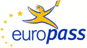 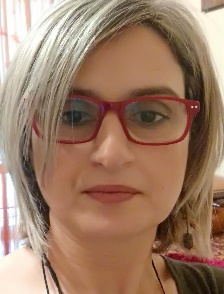 Βιογραφικό σημείωμα Βιογραφικό σημείωμα Προσωπικές πληροφορίεςΠροσωπικές πληροφορίεςΕπώνυμο (-α) / Όνομα (-τα)Επώνυμο (-α) / Όνομα (-τα)ΜπράνηΠαναγιώταΜπράνηΠαναγιώταΜπράνηΠαναγιώταΜπράνηΠαναγιώταΜπράνηΠαναγιώταΜπράνηΠαναγιώταΜπράνηΠαναγιώταΜπράνηΠαναγιώταΜπράνηΠαναγιώταΜπράνηΠαναγιώταΜπράνηΠαναγιώταΜπράνηΠαναγιώταΜπράνηΠαναγιώταΜπράνηΠαναγιώταΔιεύθυνση (-εις)Διεύθυνση (-εις)Κυπρίων Αγωνιστών, 32, 13562, Άγιοι Ανάργυροι, ΕλλάδαΚυπρίων Αγωνιστών, 32, 13562, Άγιοι Ανάργυροι, ΕλλάδαΚυπρίων Αγωνιστών, 32, 13562, Άγιοι Ανάργυροι, ΕλλάδαΚυπρίων Αγωνιστών, 32, 13562, Άγιοι Ανάργυροι, ΕλλάδαΚυπρίων Αγωνιστών, 32, 13562, Άγιοι Ανάργυροι, ΕλλάδαΚυπρίων Αγωνιστών, 32, 13562, Άγιοι Ανάργυροι, ΕλλάδαΚυπρίων Αγωνιστών, 32, 13562, Άγιοι Ανάργυροι, ΕλλάδαΚυπρίων Αγωνιστών, 32, 13562, Άγιοι Ανάργυροι, ΕλλάδαΚυπρίων Αγωνιστών, 32, 13562, Άγιοι Ανάργυροι, ΕλλάδαΚυπρίων Αγωνιστών, 32, 13562, Άγιοι Ανάργυροι, ΕλλάδαΚυπρίων Αγωνιστών, 32, 13562, Άγιοι Ανάργυροι, ΕλλάδαΚυπρίων Αγωνιστών, 32, 13562, Άγιοι Ανάργυροι, ΕλλάδαΚυπρίων Αγωνιστών, 32, 13562, Άγιοι Ανάργυροι, ΕλλάδαΚυπρίων Αγωνιστών, 32, 13562, Άγιοι Ανάργυροι, ΕλλάδαΤηλέφωνο (-α)Τηλέφωνο (-α)+30 2102380193+30 2102380193+30 2102380193+30 2102380193+30 2102380193+30 2102380193Κινητό:Κινητό:Κινητό:Κινητό:+30 6985039955+30 6985039955+30 6985039955+30 6985039955Ηλεκτρονικό ταχυδρομείοΗλεκτρονικό ταχυδρομείοbrani100@yahoo.grbrani100@yahoo.grbrani100@yahoo.grbrani100@yahoo.grbrani100@yahoo.grbrani100@yahoo.grbrani100@yahoo.grbrani100@yahoo.grbrani100@yahoo.grbrani100@yahoo.grbrani100@yahoo.grbrani100@yahoo.grbrani100@yahoo.grbrani100@yahoo.grΥπηκοότητα (ή υπηκοότητες)Υπηκοότητα (ή υπηκοότητες)ΕλληνικήΕλληνικήΕλληνικήΕλληνικήΕλληνικήΕλληνικήΕλληνικήΕλληνικήΕλληνικήΕλληνικήΕλληνικήΕλληνικήΕλληνικήΕλληνικήΗμερομηνία γέννησηςΗμερομηνία γέννησης5 Νοεμβρίου 19695 Νοεμβρίου 19695 Νοεμβρίου 19695 Νοεμβρίου 19695 Νοεμβρίου 19695 Νοεμβρίου 19695 Νοεμβρίου 19695 Νοεμβρίου 19695 Νοεμβρίου 19695 Νοεμβρίου 19695 Νοεμβρίου 19695 Νοεμβρίου 19695 Νοεμβρίου 19695 Νοεμβρίου 1969ΦύλοΕπάγγελμαΦύλοΕπάγγελμαΘήλυΜαίαΘήλυΜαίαΘήλυΜαίαΘήλυΜαίαΘήλυΜαίαΘήλυΜαίαΘήλυΜαίαΘήλυΜαίαΘήλυΜαίαΘήλυΜαίαΘήλυΜαίαΘήλυΜαίαΘήλυΜαίαΘήλυΜαίαΕπαγγελματική εμπειρίαΕπαγγελματική εμπειρίαΧρονολογίεςΧρονολογίεςΑπό Δεκέμβριο 1999 έως και σήμεραΑπό Δεκέμβριο 1999 έως και σήμεραΑπό Δεκέμβριο 1999 έως και σήμεραΑπό Δεκέμβριο 1999 έως και σήμεραΑπό Δεκέμβριο 1999 έως και σήμεραΑπό Δεκέμβριο 1999 έως και σήμεραΑπό Δεκέμβριο 1999 έως και σήμεραΑπό Δεκέμβριο 1999 έως και σήμεραΑπό Δεκέμβριο 1999 έως και σήμεραΑπό Δεκέμβριο 1999 έως και σήμεραΑπό Δεκέμβριο 1999 έως και σήμεραΑπό Δεκέμβριο 1999 έως και σήμεραΑπό Δεκέμβριο 1999 έως και σήμεραΑπό Δεκέμβριο 1999 έως και σήμεραΑπασχόληση ή θέση που κατείχατεΑπασχόληση ή θέση που κατείχατεΜαίαΜαίαΜαίαΜαίαΜαίαΜαίαΜαίαΜαίαΜαίαΜαίαΜαίαΜαίαΜαίαΜαίαΚύριες δραστηριότητες και αρμοδιότητεςΚύριες δραστηριότητες και αρμοδιότητεςΥπεύθυνη μαία στο τμήμα Παθολογίας Κύησης(Πτέρυγα Βενιζέλου)και μέλος Επιτροπής Μητρικού Θηλασμού Π.Γ.Ν. ΑλεξάνδραΥπεύθυνη μαία στο τμήμα Παθολογίας Κύησης(Πτέρυγα Βενιζέλου)και μέλος Επιτροπής Μητρικού Θηλασμού Π.Γ.Ν. ΑλεξάνδραΥπεύθυνη μαία στο τμήμα Παθολογίας Κύησης(Πτέρυγα Βενιζέλου)και μέλος Επιτροπής Μητρικού Θηλασμού Π.Γ.Ν. ΑλεξάνδραΥπεύθυνη μαία στο τμήμα Παθολογίας Κύησης(Πτέρυγα Βενιζέλου)και μέλος Επιτροπής Μητρικού Θηλασμού Π.Γ.Ν. ΑλεξάνδραΥπεύθυνη μαία στο τμήμα Παθολογίας Κύησης(Πτέρυγα Βενιζέλου)και μέλος Επιτροπής Μητρικού Θηλασμού Π.Γ.Ν. ΑλεξάνδραΥπεύθυνη μαία στο τμήμα Παθολογίας Κύησης(Πτέρυγα Βενιζέλου)και μέλος Επιτροπής Μητρικού Θηλασμού Π.Γ.Ν. ΑλεξάνδραΥπεύθυνη μαία στο τμήμα Παθολογίας Κύησης(Πτέρυγα Βενιζέλου)και μέλος Επιτροπής Μητρικού Θηλασμού Π.Γ.Ν. ΑλεξάνδραΥπεύθυνη μαία στο τμήμα Παθολογίας Κύησης(Πτέρυγα Βενιζέλου)και μέλος Επιτροπής Μητρικού Θηλασμού Π.Γ.Ν. ΑλεξάνδραΥπεύθυνη μαία στο τμήμα Παθολογίας Κύησης(Πτέρυγα Βενιζέλου)και μέλος Επιτροπής Μητρικού Θηλασμού Π.Γ.Ν. ΑλεξάνδραΥπεύθυνη μαία στο τμήμα Παθολογίας Κύησης(Πτέρυγα Βενιζέλου)και μέλος Επιτροπής Μητρικού Θηλασμού Π.Γ.Ν. ΑλεξάνδραΥπεύθυνη μαία στο τμήμα Παθολογίας Κύησης(Πτέρυγα Βενιζέλου)και μέλος Επιτροπής Μητρικού Θηλασμού Π.Γ.Ν. ΑλεξάνδραΥπεύθυνη μαία στο τμήμα Παθολογίας Κύησης(Πτέρυγα Βενιζέλου)και μέλος Επιτροπής Μητρικού Θηλασμού Π.Γ.Ν. ΑλεξάνδραΥπεύθυνη μαία στο τμήμα Παθολογίας Κύησης(Πτέρυγα Βενιζέλου)και μέλος Επιτροπής Μητρικού Θηλασμού Π.Γ.Ν. ΑλεξάνδραΥπεύθυνη μαία στο τμήμα Παθολογίας Κύησης(Πτέρυγα Βενιζέλου)και μέλος Επιτροπής Μητρικού Θηλασμού Π.Γ.Ν. ΑλεξάνδραΌνομα και διεύθυνση εργοδότη              Τύπος ή τομέας δραστηριότηταςΌνομα και διεύθυνση εργοδότη              Τύπος ή τομέας δραστηριότηταςΠεριφερειακό Γενικό Νοσοκομείο «Αλεξάνδρα» (Π.Γ.Ν.Α), Βασ. Σοφίας 80, Αθήνα GR 11528ΜαιευτικήΠεριφερειακό Γενικό Νοσοκομείο «Αλεξάνδρα» (Π.Γ.Ν.Α), Βασ. Σοφίας 80, Αθήνα GR 11528ΜαιευτικήΠεριφερειακό Γενικό Νοσοκομείο «Αλεξάνδρα» (Π.Γ.Ν.Α), Βασ. Σοφίας 80, Αθήνα GR 11528ΜαιευτικήΠεριφερειακό Γενικό Νοσοκομείο «Αλεξάνδρα» (Π.Γ.Ν.Α), Βασ. Σοφίας 80, Αθήνα GR 11528ΜαιευτικήΠεριφερειακό Γενικό Νοσοκομείο «Αλεξάνδρα» (Π.Γ.Ν.Α), Βασ. Σοφίας 80, Αθήνα GR 11528ΜαιευτικήΠεριφερειακό Γενικό Νοσοκομείο «Αλεξάνδρα» (Π.Γ.Ν.Α), Βασ. Σοφίας 80, Αθήνα GR 11528ΜαιευτικήΠεριφερειακό Γενικό Νοσοκομείο «Αλεξάνδρα» (Π.Γ.Ν.Α), Βασ. Σοφίας 80, Αθήνα GR 11528ΜαιευτικήΠεριφερειακό Γενικό Νοσοκομείο «Αλεξάνδρα» (Π.Γ.Ν.Α), Βασ. Σοφίας 80, Αθήνα GR 11528ΜαιευτικήΠεριφερειακό Γενικό Νοσοκομείο «Αλεξάνδρα» (Π.Γ.Ν.Α), Βασ. Σοφίας 80, Αθήνα GR 11528ΜαιευτικήΠεριφερειακό Γενικό Νοσοκομείο «Αλεξάνδρα» (Π.Γ.Ν.Α), Βασ. Σοφίας 80, Αθήνα GR 11528ΜαιευτικήΠεριφερειακό Γενικό Νοσοκομείο «Αλεξάνδρα» (Π.Γ.Ν.Α), Βασ. Σοφίας 80, Αθήνα GR 11528ΜαιευτικήΠεριφερειακό Γενικό Νοσοκομείο «Αλεξάνδρα» (Π.Γ.Ν.Α), Βασ. Σοφίας 80, Αθήνα GR 11528ΜαιευτικήΠεριφερειακό Γενικό Νοσοκομείο «Αλεξάνδρα» (Π.Γ.Ν.Α), Βασ. Σοφίας 80, Αθήνα GR 11528ΜαιευτικήΠεριφερειακό Γενικό Νοσοκομείο «Αλεξάνδρα» (Π.Γ.Ν.Α), Βασ. Σοφίας 80, Αθήνα GR 11528ΜαιευτικήΧρονολογίεςΧρονολογίεςΑπό Ιανουάριο 1997 έως Δεκέμβριο 1999 Από Ιανουάριο 1997 έως Δεκέμβριο 1999 Από Ιανουάριο 1997 έως Δεκέμβριο 1999 Από Ιανουάριο 1997 έως Δεκέμβριο 1999 Από Ιανουάριο 1997 έως Δεκέμβριο 1999 Από Ιανουάριο 1997 έως Δεκέμβριο 1999 Από Ιανουάριο 1997 έως Δεκέμβριο 1999 Από Ιανουάριο 1997 έως Δεκέμβριο 1999 Από Ιανουάριο 1997 έως Δεκέμβριο 1999 Από Ιανουάριο 1997 έως Δεκέμβριο 1999 Από Ιανουάριο 1997 έως Δεκέμβριο 1999 Από Ιανουάριο 1997 έως Δεκέμβριο 1999 Από Ιανουάριο 1997 έως Δεκέμβριο 1999 Από Ιανουάριο 1997 έως Δεκέμβριο 1999 Απασχόληση ή θέση που κατείχατεΑπασχόληση ή θέση που κατείχατεΜαίαΜαίαΜαίαΜαίαΜαίαΜαίαΜαίαΜαίαΜαίαΜαίαΜαίαΜαίαΜαίαΜαίαΚύριες δραστηριότητες και αρμοδιότητεςΚύριες δραστηριότητες και αρμοδιότητεςΥπεύθυνη μαία στο τμήμα ΜΕΘΠρόωρων ΝεογνώνΥπεύθυνη μαία στο τμήμα ΜΕΘΠρόωρων ΝεογνώνΥπεύθυνη μαία στο τμήμα ΜΕΘΠρόωρων ΝεογνώνΥπεύθυνη μαία στο τμήμα ΜΕΘΠρόωρων ΝεογνώνΥπεύθυνη μαία στο τμήμα ΜΕΘΠρόωρων ΝεογνώνΥπεύθυνη μαία στο τμήμα ΜΕΘΠρόωρων ΝεογνώνΥπεύθυνη μαία στο τμήμα ΜΕΘΠρόωρων ΝεογνώνΥπεύθυνη μαία στο τμήμα ΜΕΘΠρόωρων ΝεογνώνΥπεύθυνη μαία στο τμήμα ΜΕΘΠρόωρων ΝεογνώνΥπεύθυνη μαία στο τμήμα ΜΕΘΠρόωρων ΝεογνώνΥπεύθυνη μαία στο τμήμα ΜΕΘΠρόωρων ΝεογνώνΥπεύθυνη μαία στο τμήμα ΜΕΘΠρόωρων ΝεογνώνΥπεύθυνη μαία στο τμήμα ΜΕΘΠρόωρων ΝεογνώνΥπεύθυνη μαία στο τμήμα ΜΕΘΠρόωρων ΝεογνώνΌνομα και διεύθυνση εργοδότηΌνομα και διεύθυνση εργοδότηΠεριφερειακό Γενικό Νοσοκομείο - Μαιευτήριο «Έλενα Βενιζέλου» , Πλατεία Έλενας Βενιζέλου 2, Αμπελόκηποι, Αθήνα GR 11521Περιφερειακό Γενικό Νοσοκομείο - Μαιευτήριο «Έλενα Βενιζέλου» , Πλατεία Έλενας Βενιζέλου 2, Αμπελόκηποι, Αθήνα GR 11521Περιφερειακό Γενικό Νοσοκομείο - Μαιευτήριο «Έλενα Βενιζέλου» , Πλατεία Έλενας Βενιζέλου 2, Αμπελόκηποι, Αθήνα GR 11521Περιφερειακό Γενικό Νοσοκομείο - Μαιευτήριο «Έλενα Βενιζέλου» , Πλατεία Έλενας Βενιζέλου 2, Αμπελόκηποι, Αθήνα GR 11521Περιφερειακό Γενικό Νοσοκομείο - Μαιευτήριο «Έλενα Βενιζέλου» , Πλατεία Έλενας Βενιζέλου 2, Αμπελόκηποι, Αθήνα GR 11521Περιφερειακό Γενικό Νοσοκομείο - Μαιευτήριο «Έλενα Βενιζέλου» , Πλατεία Έλενας Βενιζέλου 2, Αμπελόκηποι, Αθήνα GR 11521Περιφερειακό Γενικό Νοσοκομείο - Μαιευτήριο «Έλενα Βενιζέλου» , Πλατεία Έλενας Βενιζέλου 2, Αμπελόκηποι, Αθήνα GR 11521Περιφερειακό Γενικό Νοσοκομείο - Μαιευτήριο «Έλενα Βενιζέλου» , Πλατεία Έλενας Βενιζέλου 2, Αμπελόκηποι, Αθήνα GR 11521Περιφερειακό Γενικό Νοσοκομείο - Μαιευτήριο «Έλενα Βενιζέλου» , Πλατεία Έλενας Βενιζέλου 2, Αμπελόκηποι, Αθήνα GR 11521Περιφερειακό Γενικό Νοσοκομείο - Μαιευτήριο «Έλενα Βενιζέλου» , Πλατεία Έλενας Βενιζέλου 2, Αμπελόκηποι, Αθήνα GR 11521Περιφερειακό Γενικό Νοσοκομείο - Μαιευτήριο «Έλενα Βενιζέλου» , Πλατεία Έλενας Βενιζέλου 2, Αμπελόκηποι, Αθήνα GR 11521Περιφερειακό Γενικό Νοσοκομείο - Μαιευτήριο «Έλενα Βενιζέλου» , Πλατεία Έλενας Βενιζέλου 2, Αμπελόκηποι, Αθήνα GR 11521Περιφερειακό Γενικό Νοσοκομείο - Μαιευτήριο «Έλενα Βενιζέλου» , Πλατεία Έλενας Βενιζέλου 2, Αμπελόκηποι, Αθήνα GR 11521Περιφερειακό Γενικό Νοσοκομείο - Μαιευτήριο «Έλενα Βενιζέλου» , Πλατεία Έλενας Βενιζέλου 2, Αμπελόκηποι, Αθήνα GR 11521Τύπος ή τομέας δραστηριότηταςΤύπος ή τομέας δραστηριότηταςΜαιευτική Μαιευτική Μαιευτική Μαιευτική Μαιευτική Μαιευτική Μαιευτική Μαιευτική Μαιευτική Μαιευτική Μαιευτική Μαιευτική Μαιευτική Μαιευτική ΧρονολογίεςΧρονολογίεςΑπό Ιούνιος 1994 έως Ιανουάριο 1997 Από Ιούνιος 1994 έως Ιανουάριο 1997 Από Ιούνιος 1994 έως Ιανουάριο 1997 Από Ιούνιος 1994 έως Ιανουάριο 1997 Από Ιούνιος 1994 έως Ιανουάριο 1997 Από Ιούνιος 1994 έως Ιανουάριο 1997 Από Ιούνιος 1994 έως Ιανουάριο 1997 Από Ιούνιος 1994 έως Ιανουάριο 1997 Από Ιούνιος 1994 έως Ιανουάριο 1997 Από Ιούνιος 1994 έως Ιανουάριο 1997 Από Ιούνιος 1994 έως Ιανουάριο 1997 Από Ιούνιος 1994 έως Ιανουάριο 1997 Από Ιούνιος 1994 έως Ιανουάριο 1997 Από Ιούνιος 1994 έως Ιανουάριο 1997 Απασχόληση ή θέση που κατείχατεΑπασχόληση ή θέση που κατείχατεΜαίαΜαίαΜαίαΜαίαΜαίαΜαίαΜαίαΜαίαΜαίαΜαίαΜαίαΜαίαΜαίαΜαίαΚύριες δραστηριότητες και αρμοδιότητεςΚύριες δραστηριότητες και αρμοδιότητεςΥπεύθυνη μαία στο τμήμα Αιθούσης ΤοκετώνΥπεύθυνη μαία στο τμήμα Αιθούσης ΤοκετώνΥπεύθυνη μαία στο τμήμα Αιθούσης ΤοκετώνΥπεύθυνη μαία στο τμήμα Αιθούσης ΤοκετώνΥπεύθυνη μαία στο τμήμα Αιθούσης ΤοκετώνΥπεύθυνη μαία στο τμήμα Αιθούσης ΤοκετώνΥπεύθυνη μαία στο τμήμα Αιθούσης ΤοκετώνΥπεύθυνη μαία στο τμήμα Αιθούσης ΤοκετώνΥπεύθυνη μαία στο τμήμα Αιθούσης ΤοκετώνΥπεύθυνη μαία στο τμήμα Αιθούσης ΤοκετώνΥπεύθυνη μαία στο τμήμα Αιθούσης ΤοκετώνΥπεύθυνη μαία στο τμήμα Αιθούσης ΤοκετώνΥπεύθυνη μαία στο τμήμα Αιθούσης ΤοκετώνΥπεύθυνη μαία στο τμήμα Αιθούσης ΤοκετώνΌνομα και διεύθυνση εργοδότηΌνομα και διεύθυνση εργοδότηΜαιευτήριο Ήρα, Λεωφ. Μεσογείων 264, Χολαργός, GR 15562Μαιευτήριο Ήρα, Λεωφ. Μεσογείων 264, Χολαργός, GR 15562Μαιευτήριο Ήρα, Λεωφ. Μεσογείων 264, Χολαργός, GR 15562Μαιευτήριο Ήρα, Λεωφ. Μεσογείων 264, Χολαργός, GR 15562Μαιευτήριο Ήρα, Λεωφ. Μεσογείων 264, Χολαργός, GR 15562Μαιευτήριο Ήρα, Λεωφ. Μεσογείων 264, Χολαργός, GR 15562Μαιευτήριο Ήρα, Λεωφ. Μεσογείων 264, Χολαργός, GR 15562Μαιευτήριο Ήρα, Λεωφ. Μεσογείων 264, Χολαργός, GR 15562Μαιευτήριο Ήρα, Λεωφ. Μεσογείων 264, Χολαργός, GR 15562Μαιευτήριο Ήρα, Λεωφ. Μεσογείων 264, Χολαργός, GR 15562Μαιευτήριο Ήρα, Λεωφ. Μεσογείων 264, Χολαργός, GR 15562Μαιευτήριο Ήρα, Λεωφ. Μεσογείων 264, Χολαργός, GR 15562Μαιευτήριο Ήρα, Λεωφ. Μεσογείων 264, Χολαργός, GR 15562Μαιευτήριο Ήρα, Λεωφ. Μεσογείων 264, Χολαργός, GR 15562Τύπος ή τομέας δραστηριότηταςΤύπος ή τομέας δραστηριότηταςΜαιευτική Μαιευτική Μαιευτική Μαιευτική Μαιευτική Μαιευτική Μαιευτική Μαιευτική Μαιευτική Μαιευτική Μαιευτική Μαιευτική Μαιευτική Μαιευτική Εκπαίδευση και κατάρτισηΕκπαίδευση και κατάρτισηΕκπαίδευση και κατάρτισηΧρονολογίεςΧρονολογίεςΧρονολογίεςΧρονολογίεςΧρονολογίεςΧρονολογίεςΥποψήφια διδάκτωρ Πανεπιστημίου Δυτικής Αττικής, Τμήμα Μαιευτικής(από Δεκέμβριο2018)Από Σεπτέμβριο 1989 έως Ιούνιο 1993Υποψήφια διδάκτωρ Πανεπιστημίου Δυτικής Αττικής, Τμήμα Μαιευτικής(από Δεκέμβριο2018)Από Σεπτέμβριο 1989 έως Ιούνιο 1993Υποψήφια διδάκτωρ Πανεπιστημίου Δυτικής Αττικής, Τμήμα Μαιευτικής(από Δεκέμβριο2018)Από Σεπτέμβριο 1989 έως Ιούνιο 1993Υποψήφια διδάκτωρ Πανεπιστημίου Δυτικής Αττικής, Τμήμα Μαιευτικής(από Δεκέμβριο2018)Από Σεπτέμβριο 1989 έως Ιούνιο 1993Υποψήφια διδάκτωρ Πανεπιστημίου Δυτικής Αττικής, Τμήμα Μαιευτικής(από Δεκέμβριο2018)Από Σεπτέμβριο 1989 έως Ιούνιο 1993Υποψήφια διδάκτωρ Πανεπιστημίου Δυτικής Αττικής, Τμήμα Μαιευτικής(από Δεκέμβριο2018)Από Σεπτέμβριο 1989 έως Ιούνιο 1993Υποψήφια διδάκτωρ Πανεπιστημίου Δυτικής Αττικής, Τμήμα Μαιευτικής(από Δεκέμβριο2018)Από Σεπτέμβριο 1989 έως Ιούνιο 1993Υποψήφια διδάκτωρ Πανεπιστημίου Δυτικής Αττικής, Τμήμα Μαιευτικής(από Δεκέμβριο2018)Από Σεπτέμβριο 1989 έως Ιούνιο 1993Υποψήφια διδάκτωρ Πανεπιστημίου Δυτικής Αττικής, Τμήμα Μαιευτικής(από Δεκέμβριο2018)Από Σεπτέμβριο 1989 έως Ιούνιο 1993Υποψήφια διδάκτωρ Πανεπιστημίου Δυτικής Αττικής, Τμήμα Μαιευτικής(από Δεκέμβριο2018)Από Σεπτέμβριο 1989 έως Ιούνιο 1993Υποψήφια διδάκτωρ Πανεπιστημίου Δυτικής Αττικής, Τμήμα Μαιευτικής(από Δεκέμβριο2018)Από Σεπτέμβριο 1989 έως Ιούνιο 1993Υποψήφια διδάκτωρ Πανεπιστημίου Δυτικής Αττικής, Τμήμα Μαιευτικής(από Δεκέμβριο2018)Από Σεπτέμβριο 1989 έως Ιούνιο 1993Υποψήφια διδάκτωρ Πανεπιστημίου Δυτικής Αττικής, Τμήμα Μαιευτικής(από Δεκέμβριο2018)Από Σεπτέμβριο 1989 έως Ιούνιο 1993Υποψήφια διδάκτωρ Πανεπιστημίου Δυτικής Αττικής, Τμήμα Μαιευτικής(από Δεκέμβριο2018)Από Σεπτέμβριο 1989 έως Ιούνιο 1993Τίτλος του πιστοποιητικού ή διπλώματος                                              Χρονολογίες             Τίτλος Μεταπτυχιακών ΣπουδώνΤίτλος του πιστοποιητικού ή διπλώματος                                              Χρονολογίες             Τίτλος Μεταπτυχιακών ΣπουδώνΤίτλος του πιστοποιητικού ή διπλώματος                                              Χρονολογίες             Τίτλος Μεταπτυχιακών ΣπουδώνΠτυχίο Μαιευτικής(βαθμός πτυχίου 7,81)Από Νοέμβριο 2012 έως Απρίλιο 2015Μεταπτυχιακό Δίπλωμα Ειδίκευσης «ΠΑΘΟΛΟΓΙΑ ΤΗΣ ΚΥΗΣΗΣ»(βαθμός πτυχίου 8,42)Πτυχίο Μαιευτικής(βαθμός πτυχίου 7,81)Από Νοέμβριο 2012 έως Απρίλιο 2015Μεταπτυχιακό Δίπλωμα Ειδίκευσης «ΠΑΘΟΛΟΓΙΑ ΤΗΣ ΚΥΗΣΗΣ»(βαθμός πτυχίου 8,42)Πτυχίο Μαιευτικής(βαθμός πτυχίου 7,81)Από Νοέμβριο 2012 έως Απρίλιο 2015Μεταπτυχιακό Δίπλωμα Ειδίκευσης «ΠΑΘΟΛΟΓΙΑ ΤΗΣ ΚΥΗΣΗΣ»(βαθμός πτυχίου 8,42)Πτυχίο Μαιευτικής(βαθμός πτυχίου 7,81)Από Νοέμβριο 2012 έως Απρίλιο 2015Μεταπτυχιακό Δίπλωμα Ειδίκευσης «ΠΑΘΟΛΟΓΙΑ ΤΗΣ ΚΥΗΣΗΣ»(βαθμός πτυχίου 8,42)Πτυχίο Μαιευτικής(βαθμός πτυχίου 7,81)Από Νοέμβριο 2012 έως Απρίλιο 2015Μεταπτυχιακό Δίπλωμα Ειδίκευσης «ΠΑΘΟΛΟΓΙΑ ΤΗΣ ΚΥΗΣΗΣ»(βαθμός πτυχίου 8,42)Πτυχίο Μαιευτικής(βαθμός πτυχίου 7,81)Από Νοέμβριο 2012 έως Απρίλιο 2015Μεταπτυχιακό Δίπλωμα Ειδίκευσης «ΠΑΘΟΛΟΓΙΑ ΤΗΣ ΚΥΗΣΗΣ»(βαθμός πτυχίου 8,42)Πτυχίο Μαιευτικής(βαθμός πτυχίου 7,81)Από Νοέμβριο 2012 έως Απρίλιο 2015Μεταπτυχιακό Δίπλωμα Ειδίκευσης «ΠΑΘΟΛΟΓΙΑ ΤΗΣ ΚΥΗΣΗΣ»(βαθμός πτυχίου 8,42)Πτυχίο Μαιευτικής(βαθμός πτυχίου 7,81)Από Νοέμβριο 2012 έως Απρίλιο 2015Μεταπτυχιακό Δίπλωμα Ειδίκευσης «ΠΑΘΟΛΟΓΙΑ ΤΗΣ ΚΥΗΣΗΣ»(βαθμός πτυχίου 8,42)Πτυχίο Μαιευτικής(βαθμός πτυχίου 7,81)Από Νοέμβριο 2012 έως Απρίλιο 2015Μεταπτυχιακό Δίπλωμα Ειδίκευσης «ΠΑΘΟΛΟΓΙΑ ΤΗΣ ΚΥΗΣΗΣ»(βαθμός πτυχίου 8,42)Πτυχίο Μαιευτικής(βαθμός πτυχίου 7,81)Από Νοέμβριο 2012 έως Απρίλιο 2015Μεταπτυχιακό Δίπλωμα Ειδίκευσης «ΠΑΘΟΛΟΓΙΑ ΤΗΣ ΚΥΗΣΗΣ»(βαθμός πτυχίου 8,42)Πτυχίο Μαιευτικής(βαθμός πτυχίου 7,81)Από Νοέμβριο 2012 έως Απρίλιο 2015Μεταπτυχιακό Δίπλωμα Ειδίκευσης «ΠΑΘΟΛΟΓΙΑ ΤΗΣ ΚΥΗΣΗΣ»(βαθμός πτυχίου 8,42)Πτυχίο Μαιευτικής(βαθμός πτυχίου 7,81)Από Νοέμβριο 2012 έως Απρίλιο 2015Μεταπτυχιακό Δίπλωμα Ειδίκευσης «ΠΑΘΟΛΟΓΙΑ ΤΗΣ ΚΥΗΣΗΣ»(βαθμός πτυχίου 8,42)Πτυχίο Μαιευτικής(βαθμός πτυχίου 7,81)Από Νοέμβριο 2012 έως Απρίλιο 2015Μεταπτυχιακό Δίπλωμα Ειδίκευσης «ΠΑΘΟΛΟΓΙΑ ΤΗΣ ΚΥΗΣΗΣ»(βαθμός πτυχίου 8,42)Πτυχίο Μαιευτικής(βαθμός πτυχίου 7,81)Από Νοέμβριο 2012 έως Απρίλιο 2015Μεταπτυχιακό Δίπλωμα Ειδίκευσης «ΠΑΘΟΛΟΓΙΑ ΤΗΣ ΚΥΗΣΗΣ»(βαθμός πτυχίου 8,42)Κύρια θέματα / επαγγελματικές δεξιότητεςΚύρια θέματα / επαγγελματικές δεξιότητεςΚύρια θέματα / επαγγελματικές δεξιότητες  Μαιευτική Φροντίδα Κύησης   Μαιευτική Φροντίδα Λοχείας-Προαγωγή Μητρικού Θηλασμού   Μαιευτική Φροντίδα Τοκετού ΝεογνολογικήΦροντίδα ΠεριεγχειρητικήΦροντίδα στην Μαιευτική-Γυναικολογία   Μαιευτική Φροντίδα Κύησης Υψηλού Κινδύνου   Κοινοτική Μαιευτική-Γυναικολογική Φροντίδα Αγωγή Υγείας   Προετοιμασία Γονέων-Φυσικός Τοκετός   Μαιευτική Φροντίδα Κύησης   Μαιευτική Φροντίδα Λοχείας-Προαγωγή Μητρικού Θηλασμού   Μαιευτική Φροντίδα Τοκετού ΝεογνολογικήΦροντίδα ΠεριεγχειρητικήΦροντίδα στην Μαιευτική-Γυναικολογία   Μαιευτική Φροντίδα Κύησης Υψηλού Κινδύνου   Κοινοτική Μαιευτική-Γυναικολογική Φροντίδα Αγωγή Υγείας   Προετοιμασία Γονέων-Φυσικός Τοκετός   Μαιευτική Φροντίδα Κύησης   Μαιευτική Φροντίδα Λοχείας-Προαγωγή Μητρικού Θηλασμού   Μαιευτική Φροντίδα Τοκετού ΝεογνολογικήΦροντίδα ΠεριεγχειρητικήΦροντίδα στην Μαιευτική-Γυναικολογία   Μαιευτική Φροντίδα Κύησης Υψηλού Κινδύνου   Κοινοτική Μαιευτική-Γυναικολογική Φροντίδα Αγωγή Υγείας   Προετοιμασία Γονέων-Φυσικός Τοκετός   Μαιευτική Φροντίδα Κύησης   Μαιευτική Φροντίδα Λοχείας-Προαγωγή Μητρικού Θηλασμού   Μαιευτική Φροντίδα Τοκετού ΝεογνολογικήΦροντίδα ΠεριεγχειρητικήΦροντίδα στην Μαιευτική-Γυναικολογία   Μαιευτική Φροντίδα Κύησης Υψηλού Κινδύνου   Κοινοτική Μαιευτική-Γυναικολογική Φροντίδα Αγωγή Υγείας   Προετοιμασία Γονέων-Φυσικός Τοκετός   Μαιευτική Φροντίδα Κύησης   Μαιευτική Φροντίδα Λοχείας-Προαγωγή Μητρικού Θηλασμού   Μαιευτική Φροντίδα Τοκετού ΝεογνολογικήΦροντίδα ΠεριεγχειρητικήΦροντίδα στην Μαιευτική-Γυναικολογία   Μαιευτική Φροντίδα Κύησης Υψηλού Κινδύνου   Κοινοτική Μαιευτική-Γυναικολογική Φροντίδα Αγωγή Υγείας   Προετοιμασία Γονέων-Φυσικός Τοκετός   Μαιευτική Φροντίδα Κύησης   Μαιευτική Φροντίδα Λοχείας-Προαγωγή Μητρικού Θηλασμού   Μαιευτική Φροντίδα Τοκετού ΝεογνολογικήΦροντίδα ΠεριεγχειρητικήΦροντίδα στην Μαιευτική-Γυναικολογία   Μαιευτική Φροντίδα Κύησης Υψηλού Κινδύνου   Κοινοτική Μαιευτική-Γυναικολογική Φροντίδα Αγωγή Υγείας   Προετοιμασία Γονέων-Φυσικός Τοκετός   Μαιευτική Φροντίδα Κύησης   Μαιευτική Φροντίδα Λοχείας-Προαγωγή Μητρικού Θηλασμού   Μαιευτική Φροντίδα Τοκετού ΝεογνολογικήΦροντίδα ΠεριεγχειρητικήΦροντίδα στην Μαιευτική-Γυναικολογία   Μαιευτική Φροντίδα Κύησης Υψηλού Κινδύνου   Κοινοτική Μαιευτική-Γυναικολογική Φροντίδα Αγωγή Υγείας   Προετοιμασία Γονέων-Φυσικός Τοκετός   Μαιευτική Φροντίδα Κύησης   Μαιευτική Φροντίδα Λοχείας-Προαγωγή Μητρικού Θηλασμού   Μαιευτική Φροντίδα Τοκετού ΝεογνολογικήΦροντίδα ΠεριεγχειρητικήΦροντίδα στην Μαιευτική-Γυναικολογία   Μαιευτική Φροντίδα Κύησης Υψηλού Κινδύνου   Κοινοτική Μαιευτική-Γυναικολογική Φροντίδα Αγωγή Υγείας   Προετοιμασία Γονέων-Φυσικός Τοκετός   Μαιευτική Φροντίδα Κύησης   Μαιευτική Φροντίδα Λοχείας-Προαγωγή Μητρικού Θηλασμού   Μαιευτική Φροντίδα Τοκετού ΝεογνολογικήΦροντίδα ΠεριεγχειρητικήΦροντίδα στην Μαιευτική-Γυναικολογία   Μαιευτική Φροντίδα Κύησης Υψηλού Κινδύνου   Κοινοτική Μαιευτική-Γυναικολογική Φροντίδα Αγωγή Υγείας   Προετοιμασία Γονέων-Φυσικός Τοκετός   Μαιευτική Φροντίδα Κύησης   Μαιευτική Φροντίδα Λοχείας-Προαγωγή Μητρικού Θηλασμού   Μαιευτική Φροντίδα Τοκετού ΝεογνολογικήΦροντίδα ΠεριεγχειρητικήΦροντίδα στην Μαιευτική-Γυναικολογία   Μαιευτική Φροντίδα Κύησης Υψηλού Κινδύνου   Κοινοτική Μαιευτική-Γυναικολογική Φροντίδα Αγωγή Υγείας   Προετοιμασία Γονέων-Φυσικός Τοκετός   Μαιευτική Φροντίδα Κύησης   Μαιευτική Φροντίδα Λοχείας-Προαγωγή Μητρικού Θηλασμού   Μαιευτική Φροντίδα Τοκετού ΝεογνολογικήΦροντίδα ΠεριεγχειρητικήΦροντίδα στην Μαιευτική-Γυναικολογία   Μαιευτική Φροντίδα Κύησης Υψηλού Κινδύνου   Κοινοτική Μαιευτική-Γυναικολογική Φροντίδα Αγωγή Υγείας   Προετοιμασία Γονέων-Φυσικός Τοκετός   Μαιευτική Φροντίδα Κύησης   Μαιευτική Φροντίδα Λοχείας-Προαγωγή Μητρικού Θηλασμού   Μαιευτική Φροντίδα Τοκετού ΝεογνολογικήΦροντίδα ΠεριεγχειρητικήΦροντίδα στην Μαιευτική-Γυναικολογία   Μαιευτική Φροντίδα Κύησης Υψηλού Κινδύνου   Κοινοτική Μαιευτική-Γυναικολογική Φροντίδα Αγωγή Υγείας   Προετοιμασία Γονέων-Φυσικός Τοκετός   Μαιευτική Φροντίδα Κύησης   Μαιευτική Φροντίδα Λοχείας-Προαγωγή Μητρικού Θηλασμού   Μαιευτική Φροντίδα Τοκετού ΝεογνολογικήΦροντίδα ΠεριεγχειρητικήΦροντίδα στην Μαιευτική-Γυναικολογία   Μαιευτική Φροντίδα Κύησης Υψηλού Κινδύνου   Κοινοτική Μαιευτική-Γυναικολογική Φροντίδα Αγωγή Υγείας   Προετοιμασία Γονέων-Φυσικός Τοκετός   Μαιευτική Φροντίδα Κύησης   Μαιευτική Φροντίδα Λοχείας-Προαγωγή Μητρικού Θηλασμού   Μαιευτική Φροντίδα Τοκετού ΝεογνολογικήΦροντίδα ΠεριεγχειρητικήΦροντίδα στην Μαιευτική-Γυναικολογία   Μαιευτική Φροντίδα Κύησης Υψηλού Κινδύνου   Κοινοτική Μαιευτική-Γυναικολογική Φροντίδα Αγωγή Υγείας   Προετοιμασία Γονέων-Φυσικός Τοκετός Επωνυμία και είδος του οργανισμού που παρείχε την εκπαίδευση ή κατάρτισηΕπωνυμία και είδος του οργανισμού που παρείχε την εκπαίδευση ή κατάρτισηΕπωνυμία και είδος του οργανισμού που παρείχε την εκπαίδευση ή κατάρτισηΣχολή Επαγγελμάτων Υγείας & Πρόνοιας του Τεχνολογικού Εκπαιδευτικού Ιδρύματος (Τ.Ε.Ι. Αθήνας), Μητροδώρου 24, Αθήνα, GR 104 41 
Σχολή Επαγγελμάτων Υγείας & Πρόνοιας του Τεχνολογικού Εκπαιδευτικού Ιδρύματος (Τ.Ε.Ι. Αθήνας), Μητροδώρου 24, Αθήνα, GR 104 41 
Σχολή Επαγγελμάτων Υγείας & Πρόνοιας του Τεχνολογικού Εκπαιδευτικού Ιδρύματος (Τ.Ε.Ι. Αθήνας), Μητροδώρου 24, Αθήνα, GR 104 41 
Σχολή Επαγγελμάτων Υγείας & Πρόνοιας του Τεχνολογικού Εκπαιδευτικού Ιδρύματος (Τ.Ε.Ι. Αθήνας), Μητροδώρου 24, Αθήνα, GR 104 41 
Σχολή Επαγγελμάτων Υγείας & Πρόνοιας του Τεχνολογικού Εκπαιδευτικού Ιδρύματος (Τ.Ε.Ι. Αθήνας), Μητροδώρου 24, Αθήνα, GR 104 41 
Σχολή Επαγγελμάτων Υγείας & Πρόνοιας του Τεχνολογικού Εκπαιδευτικού Ιδρύματος (Τ.Ε.Ι. Αθήνας), Μητροδώρου 24, Αθήνα, GR 104 41 
Σχολή Επαγγελμάτων Υγείας & Πρόνοιας του Τεχνολογικού Εκπαιδευτικού Ιδρύματος (Τ.Ε.Ι. Αθήνας), Μητροδώρου 24, Αθήνα, GR 104 41 
Σχολή Επαγγελμάτων Υγείας & Πρόνοιας του Τεχνολογικού Εκπαιδευτικού Ιδρύματος (Τ.Ε.Ι. Αθήνας), Μητροδώρου 24, Αθήνα, GR 104 41 
Σχολή Επαγγελμάτων Υγείας & Πρόνοιας του Τεχνολογικού Εκπαιδευτικού Ιδρύματος (Τ.Ε.Ι. Αθήνας), Μητροδώρου 24, Αθήνα, GR 104 41 
Σχολή Επαγγελμάτων Υγείας & Πρόνοιας του Τεχνολογικού Εκπαιδευτικού Ιδρύματος (Τ.Ε.Ι. Αθήνας), Μητροδώρου 24, Αθήνα, GR 104 41 
Σχολή Επαγγελμάτων Υγείας & Πρόνοιας του Τεχνολογικού Εκπαιδευτικού Ιδρύματος (Τ.Ε.Ι. Αθήνας), Μητροδώρου 24, Αθήνα, GR 104 41 
Σχολή Επαγγελμάτων Υγείας & Πρόνοιας του Τεχνολογικού Εκπαιδευτικού Ιδρύματος (Τ.Ε.Ι. Αθήνας), Μητροδώρου 24, Αθήνα, GR 104 41 
Σχολή Επαγγελμάτων Υγείας & Πρόνοιας του Τεχνολογικού Εκπαιδευτικού Ιδρύματος (Τ.Ε.Ι. Αθήνας), Μητροδώρου 24, Αθήνα, GR 104 41 
Σχολή Επαγγελμάτων Υγείας & Πρόνοιας του Τεχνολογικού Εκπαιδευτικού Ιδρύματος (Τ.Ε.Ι. Αθήνας), Μητροδώρου 24, Αθήνα, GR 104 41 
ΧρονολογίεςΧρονολογίεςΧρονολογίεςΑπό Σεπτέμβριο 1987 έως Ιούνιο 1989Από Σεπτέμβριο 1987 έως Ιούνιο 1989Από Σεπτέμβριο 1987 έως Ιούνιο 1989Από Σεπτέμβριο 1987 έως Ιούνιο 1989Από Σεπτέμβριο 1987 έως Ιούνιο 1989Από Σεπτέμβριο 1987 έως Ιούνιο 1989Από Σεπτέμβριο 1987 έως Ιούνιο 1989Από Σεπτέμβριο 1987 έως Ιούνιο 1989Από Σεπτέμβριο 1987 έως Ιούνιο 1989Από Σεπτέμβριο 1987 έως Ιούνιο 1989Από Σεπτέμβριο 1987 έως Ιούνιο 1989Από Σεπτέμβριο 1987 έως Ιούνιο 1989Από Σεπτέμβριο 1987 έως Ιούνιο 1989Από Σεπτέμβριο 1987 έως Ιούνιο 1989Τίτλος του πιστοποιητικού ή διπλώματοςΤίτλος του πιστοποιητικού ή διπλώματοςΤίτλος του πιστοποιητικού ή διπλώματοςΠτυχίο Οδοντοτεχνικής(Σιβιτανίδειος σχολή)Πτυχίο Οδοντοτεχνικής(Σιβιτανίδειος σχολή)Πτυχίο Οδοντοτεχνικής(Σιβιτανίδειος σχολή)Πτυχίο Οδοντοτεχνικής(Σιβιτανίδειος σχολή)Πτυχίο Οδοντοτεχνικής(Σιβιτανίδειος σχολή)Πτυχίο Οδοντοτεχνικής(Σιβιτανίδειος σχολή)Πτυχίο Οδοντοτεχνικής(Σιβιτανίδειος σχολή)Πτυχίο Οδοντοτεχνικής(Σιβιτανίδειος σχολή)Πτυχίο Οδοντοτεχνικής(Σιβιτανίδειος σχολή)Πτυχίο Οδοντοτεχνικής(Σιβιτανίδειος σχολή)Πτυχίο Οδοντοτεχνικής(Σιβιτανίδειος σχολή)Πτυχίο Οδοντοτεχνικής(Σιβιτανίδειος σχολή)Πτυχίο Οδοντοτεχνικής(Σιβιτανίδειος σχολή)Πτυχίο Οδοντοτεχνικής(Σιβιτανίδειος σχολή)Κύρια θέματα / επαγγελματικές δεξιότητεςΚύρια θέματα / επαγγελματικές δεξιότητεςΚύρια θέματα / επαγγελματικές δεξιότητες  Οδοντοτεχνικές εργασίες  Οδοντοτεχνικές εργασίες  Οδοντοτεχνικές εργασίες  Οδοντοτεχνικές εργασίες  Οδοντοτεχνικές εργασίες  Οδοντοτεχνικές εργασίες  Οδοντοτεχνικές εργασίες  Οδοντοτεχνικές εργασίες  Οδοντοτεχνικές εργασίες  Οδοντοτεχνικές εργασίες  Οδοντοτεχνικές εργασίες  Οδοντοτεχνικές εργασίες  Οδοντοτεχνικές εργασίες  Οδοντοτεχνικές εργασίεςΆλλα πιστοποιητικά ή διπλώματαΆλλα πιστοποιητικά ή διπλώματαΆλλα πιστοποιητικά ή διπλώματαΠιστοποιητικό Δια Βίου Επιμόρφωσης«Ηλεκτρονική παρακολούθηση του εμβρύου στην κύηση και στον τοκετό» (30 ωρών)Πιστοποιητικό Δια Βίου Επιμόρφωσης«Ηλεκτρονική παρακολούθηση του εμβρύου στην κύηση και στον τοκετό» (30 ωρών)Πιστοποιητικό Δια Βίου Επιμόρφωσης«Ηλεκτρονική παρακολούθηση του εμβρύου στην κύηση και στον τοκετό» (30 ωρών)Πιστοποιητικό Δια Βίου Επιμόρφωσης«Ηλεκτρονική παρακολούθηση του εμβρύου στην κύηση και στον τοκετό» (30 ωρών)Πιστοποιητικό Δια Βίου Επιμόρφωσης«Ηλεκτρονική παρακολούθηση του εμβρύου στην κύηση και στον τοκετό» (30 ωρών)Πιστοποιητικό Δια Βίου Επιμόρφωσης«Ηλεκτρονική παρακολούθηση του εμβρύου στην κύηση και στον τοκετό» (30 ωρών)Πιστοποιητικό Δια Βίου Επιμόρφωσης«Ηλεκτρονική παρακολούθηση του εμβρύου στην κύηση και στον τοκετό» (30 ωρών)Πιστοποιητικό Δια Βίου Επιμόρφωσης«Ηλεκτρονική παρακολούθηση του εμβρύου στην κύηση και στον τοκετό» (30 ωρών)Πιστοποιητικό Δια Βίου Επιμόρφωσης«Ηλεκτρονική παρακολούθηση του εμβρύου στην κύηση και στον τοκετό» (30 ωρών)Πιστοποιητικό Δια Βίου Επιμόρφωσης«Ηλεκτρονική παρακολούθηση του εμβρύου στην κύηση και στον τοκετό» (30 ωρών)Πιστοποιητικό Δια Βίου Επιμόρφωσης«Ηλεκτρονική παρακολούθηση του εμβρύου στην κύηση και στον τοκετό» (30 ωρών)Πιστοποιητικό Δια Βίου Επιμόρφωσης«Ηλεκτρονική παρακολούθηση του εμβρύου στην κύηση και στον τοκετό» (30 ωρών)Πιστοποιητικό Δια Βίου Επιμόρφωσης«Ηλεκτρονική παρακολούθηση του εμβρύου στην κύηση και στον τοκετό» (30 ωρών)Πιστοποιητικό Δια Βίου Επιμόρφωσης«Ηλεκτρονική παρακολούθηση του εμβρύου στην κύηση και στον τοκετό» (30 ωρών)Άλλη (-ες) γλώσσα (-ες)Άλλη (-ες) γλώσσα (-ες)Άλλη (-ες) γλώσσα (-ες)ΑγγλικήΑγγλικήΑγγλικήΑγγλικήΑγγλικήΑγγλικήΑγγλικήΑγγλικήΑγγλικήΑγγλικήΑγγλικήΑγγλικήΑγγλικήΑγγλικήΚατανόησηΚατανόησηΚατανόησηΚατανόησηΚατανόησηΟμιλίαΟμιλίαΟμιλίαΟμιλίαΟμιλίαΓραφήΓραφήΓραφήΕυρωπαϊκό επίπεδο (*)Ευρωπαϊκό επίπεδο (*)Ευρωπαϊκό επίπεδο (*)ΠροφορικήΠροφορικήΓραπτή (ανάγνωση)Γραπτή (ανάγνωση)Γραπτή (ανάγνωση)EπικοινωνίαEπικοινωνίαΠροφορικήέκφρασηΠροφορικήέκφρασηΠροφορικήέκφρασηΑΓΓΛΙΚΗΑΓΓΛΙΚΗΑΓΓΛΙΚΗCEF C2EDEXCEL LEVEL 3 CERTIFICATE IN ESOL INTERNATIONALCEF C2EDEXCEL LEVEL 3 CERTIFICATE IN ESOL INTERNATIONALEDEXCEL LEVEL 3 CERTIFICATE IN ESOL INTERNATIONALCEF C2EDEXCEL LEVEL 3 CERTIFICATE IN ESOL INTERNATIONALCEF C2CEF C2EDEXCEL LEVEL 3 CERTIFICATE IN ESOL INTERNATIONALCEF C2EDEXCEL LEVEL 3 CERTIFICATE IN ESOL INTERNATIONALEDEXCEL LEVEL 3 CERTIFICATE IN ESOL INTERNATIONAL(*) βαθμίδες του κοινού ευρωπαϊκού πλαισίου αναφοράς(*) βαθμίδες του κοινού ευρωπαϊκού πλαισίου αναφοράς(*) βαθμίδες του κοινού ευρωπαϊκού πλαισίου αναφοράς(*) βαθμίδες του κοινού ευρωπαϊκού πλαισίου αναφοράς(*) βαθμίδες του κοινού ευρωπαϊκού πλαισίου αναφοράς(*) βαθμίδες του κοινού ευρωπαϊκού πλαισίου αναφοράς(*) βαθμίδες του κοινού ευρωπαϊκού πλαισίου αναφοράς(*) βαθμίδες του κοινού ευρωπαϊκού πλαισίου αναφοράς(*) βαθμίδες του κοινού ευρωπαϊκού πλαισίου αναφοράς(*) βαθμίδες του κοινού ευρωπαϊκού πλαισίου αναφοράς(*) βαθμίδες του κοινού ευρωπαϊκού πλαισίου αναφοράς(*) βαθμίδες του κοινού ευρωπαϊκού πλαισίου αναφοράς(*) βαθμίδες του κοινού ευρωπαϊκού πλαισίου αναφοράς(*) βαθμίδες του κοινού ευρωπαϊκού πλαισίου αναφοράςΚοινωνικές δεξιότητες και ικανότητεςΚοινωνικές δεξιότητες και ικανότητεςΚοινωνικές δεξιότητες και ικανότητεςΕθελοντική συμμετοχή και προσφορά στην Εθελοντική Ομάδα Δράση του Δήμου Αγ. Αναργύρων εντός της τελευταίας δεκαετίας (υλική και μη υποστήριξη ασθενών κοινωνικών ομάδων της ευρύτερης περιοχής).Συμμετοχή σε εθελοντική βάση τη τελευταία τετραετία, στην υλοποίηση λήψης τεστ Παπανικολάου, στα πλαίσια προγραμμάτων προληπτικής ιατρικής, που υλοποιεί το Γραφείο Προαγωγής Υγείας της Κοινωνικής Υπηρεσίας του Δήμου Αγίων Αναργύρων-Καματερού.Πνεύμα συνεργασίας και αυξημένη επικοινωνιακή ικανότητα, λόγω της ιδιαίτερα ευαίσθητης φύσης του τομέα εργασίας και της διαρκούς επαφής με συναδέλφους και νοσηλευόμενους (επιτόκους, λεχωίδες, νεογνά).Ενεργή συμμετοχή σε συλλόγους Γονέων & Κηδεμόνων καθώς είμαι μητέρα τριών παιδιών, γεγονός που έχει ενισχύσει το ενδιαφέρον, την αφοσίωση και την αποδοτικότητά μου στον εργασιακό μου χώρο.Εθελοντική συμμετοχή και προσφορά στην Εθελοντική Ομάδα Δράση του Δήμου Αγ. Αναργύρων εντός της τελευταίας δεκαετίας (υλική και μη υποστήριξη ασθενών κοινωνικών ομάδων της ευρύτερης περιοχής).Συμμετοχή σε εθελοντική βάση τη τελευταία τετραετία, στην υλοποίηση λήψης τεστ Παπανικολάου, στα πλαίσια προγραμμάτων προληπτικής ιατρικής, που υλοποιεί το Γραφείο Προαγωγής Υγείας της Κοινωνικής Υπηρεσίας του Δήμου Αγίων Αναργύρων-Καματερού.Πνεύμα συνεργασίας και αυξημένη επικοινωνιακή ικανότητα, λόγω της ιδιαίτερα ευαίσθητης φύσης του τομέα εργασίας και της διαρκούς επαφής με συναδέλφους και νοσηλευόμενους (επιτόκους, λεχωίδες, νεογνά).Ενεργή συμμετοχή σε συλλόγους Γονέων & Κηδεμόνων καθώς είμαι μητέρα τριών παιδιών, γεγονός που έχει ενισχύσει το ενδιαφέρον, την αφοσίωση και την αποδοτικότητά μου στον εργασιακό μου χώρο.Εθελοντική συμμετοχή και προσφορά στην Εθελοντική Ομάδα Δράση του Δήμου Αγ. Αναργύρων εντός της τελευταίας δεκαετίας (υλική και μη υποστήριξη ασθενών κοινωνικών ομάδων της ευρύτερης περιοχής).Συμμετοχή σε εθελοντική βάση τη τελευταία τετραετία, στην υλοποίηση λήψης τεστ Παπανικολάου, στα πλαίσια προγραμμάτων προληπτικής ιατρικής, που υλοποιεί το Γραφείο Προαγωγής Υγείας της Κοινωνικής Υπηρεσίας του Δήμου Αγίων Αναργύρων-Καματερού.Πνεύμα συνεργασίας και αυξημένη επικοινωνιακή ικανότητα, λόγω της ιδιαίτερα ευαίσθητης φύσης του τομέα εργασίας και της διαρκούς επαφής με συναδέλφους και νοσηλευόμενους (επιτόκους, λεχωίδες, νεογνά).Ενεργή συμμετοχή σε συλλόγους Γονέων & Κηδεμόνων καθώς είμαι μητέρα τριών παιδιών, γεγονός που έχει ενισχύσει το ενδιαφέρον, την αφοσίωση και την αποδοτικότητά μου στον εργασιακό μου χώρο.Εθελοντική συμμετοχή και προσφορά στην Εθελοντική Ομάδα Δράση του Δήμου Αγ. Αναργύρων εντός της τελευταίας δεκαετίας (υλική και μη υποστήριξη ασθενών κοινωνικών ομάδων της ευρύτερης περιοχής).Συμμετοχή σε εθελοντική βάση τη τελευταία τετραετία, στην υλοποίηση λήψης τεστ Παπανικολάου, στα πλαίσια προγραμμάτων προληπτικής ιατρικής, που υλοποιεί το Γραφείο Προαγωγής Υγείας της Κοινωνικής Υπηρεσίας του Δήμου Αγίων Αναργύρων-Καματερού.Πνεύμα συνεργασίας και αυξημένη επικοινωνιακή ικανότητα, λόγω της ιδιαίτερα ευαίσθητης φύσης του τομέα εργασίας και της διαρκούς επαφής με συναδέλφους και νοσηλευόμενους (επιτόκους, λεχωίδες, νεογνά).Ενεργή συμμετοχή σε συλλόγους Γονέων & Κηδεμόνων καθώς είμαι μητέρα τριών παιδιών, γεγονός που έχει ενισχύσει το ενδιαφέρον, την αφοσίωση και την αποδοτικότητά μου στον εργασιακό μου χώρο.Εθελοντική συμμετοχή και προσφορά στην Εθελοντική Ομάδα Δράση του Δήμου Αγ. Αναργύρων εντός της τελευταίας δεκαετίας (υλική και μη υποστήριξη ασθενών κοινωνικών ομάδων της ευρύτερης περιοχής).Συμμετοχή σε εθελοντική βάση τη τελευταία τετραετία, στην υλοποίηση λήψης τεστ Παπανικολάου, στα πλαίσια προγραμμάτων προληπτικής ιατρικής, που υλοποιεί το Γραφείο Προαγωγής Υγείας της Κοινωνικής Υπηρεσίας του Δήμου Αγίων Αναργύρων-Καματερού.Πνεύμα συνεργασίας και αυξημένη επικοινωνιακή ικανότητα, λόγω της ιδιαίτερα ευαίσθητης φύσης του τομέα εργασίας και της διαρκούς επαφής με συναδέλφους και νοσηλευόμενους (επιτόκους, λεχωίδες, νεογνά).Ενεργή συμμετοχή σε συλλόγους Γονέων & Κηδεμόνων καθώς είμαι μητέρα τριών παιδιών, γεγονός που έχει ενισχύσει το ενδιαφέρον, την αφοσίωση και την αποδοτικότητά μου στον εργασιακό μου χώρο.Εθελοντική συμμετοχή και προσφορά στην Εθελοντική Ομάδα Δράση του Δήμου Αγ. Αναργύρων εντός της τελευταίας δεκαετίας (υλική και μη υποστήριξη ασθενών κοινωνικών ομάδων της ευρύτερης περιοχής).Συμμετοχή σε εθελοντική βάση τη τελευταία τετραετία, στην υλοποίηση λήψης τεστ Παπανικολάου, στα πλαίσια προγραμμάτων προληπτικής ιατρικής, που υλοποιεί το Γραφείο Προαγωγής Υγείας της Κοινωνικής Υπηρεσίας του Δήμου Αγίων Αναργύρων-Καματερού.Πνεύμα συνεργασίας και αυξημένη επικοινωνιακή ικανότητα, λόγω της ιδιαίτερα ευαίσθητης φύσης του τομέα εργασίας και της διαρκούς επαφής με συναδέλφους και νοσηλευόμενους (επιτόκους, λεχωίδες, νεογνά).Ενεργή συμμετοχή σε συλλόγους Γονέων & Κηδεμόνων καθώς είμαι μητέρα τριών παιδιών, γεγονός που έχει ενισχύσει το ενδιαφέρον, την αφοσίωση και την αποδοτικότητά μου στον εργασιακό μου χώρο.Εθελοντική συμμετοχή και προσφορά στην Εθελοντική Ομάδα Δράση του Δήμου Αγ. Αναργύρων εντός της τελευταίας δεκαετίας (υλική και μη υποστήριξη ασθενών κοινωνικών ομάδων της ευρύτερης περιοχής).Συμμετοχή σε εθελοντική βάση τη τελευταία τετραετία, στην υλοποίηση λήψης τεστ Παπανικολάου, στα πλαίσια προγραμμάτων προληπτικής ιατρικής, που υλοποιεί το Γραφείο Προαγωγής Υγείας της Κοινωνικής Υπηρεσίας του Δήμου Αγίων Αναργύρων-Καματερού.Πνεύμα συνεργασίας και αυξημένη επικοινωνιακή ικανότητα, λόγω της ιδιαίτερα ευαίσθητης φύσης του τομέα εργασίας και της διαρκούς επαφής με συναδέλφους και νοσηλευόμενους (επιτόκους, λεχωίδες, νεογνά).Ενεργή συμμετοχή σε συλλόγους Γονέων & Κηδεμόνων καθώς είμαι μητέρα τριών παιδιών, γεγονός που έχει ενισχύσει το ενδιαφέρον, την αφοσίωση και την αποδοτικότητά μου στον εργασιακό μου χώρο.Εθελοντική συμμετοχή και προσφορά στην Εθελοντική Ομάδα Δράση του Δήμου Αγ. Αναργύρων εντός της τελευταίας δεκαετίας (υλική και μη υποστήριξη ασθενών κοινωνικών ομάδων της ευρύτερης περιοχής).Συμμετοχή σε εθελοντική βάση τη τελευταία τετραετία, στην υλοποίηση λήψης τεστ Παπανικολάου, στα πλαίσια προγραμμάτων προληπτικής ιατρικής, που υλοποιεί το Γραφείο Προαγωγής Υγείας της Κοινωνικής Υπηρεσίας του Δήμου Αγίων Αναργύρων-Καματερού.Πνεύμα συνεργασίας και αυξημένη επικοινωνιακή ικανότητα, λόγω της ιδιαίτερα ευαίσθητης φύσης του τομέα εργασίας και της διαρκούς επαφής με συναδέλφους και νοσηλευόμενους (επιτόκους, λεχωίδες, νεογνά).Ενεργή συμμετοχή σε συλλόγους Γονέων & Κηδεμόνων καθώς είμαι μητέρα τριών παιδιών, γεγονός που έχει ενισχύσει το ενδιαφέρον, την αφοσίωση και την αποδοτικότητά μου στον εργασιακό μου χώρο.Εθελοντική συμμετοχή και προσφορά στην Εθελοντική Ομάδα Δράση του Δήμου Αγ. Αναργύρων εντός της τελευταίας δεκαετίας (υλική και μη υποστήριξη ασθενών κοινωνικών ομάδων της ευρύτερης περιοχής).Συμμετοχή σε εθελοντική βάση τη τελευταία τετραετία, στην υλοποίηση λήψης τεστ Παπανικολάου, στα πλαίσια προγραμμάτων προληπτικής ιατρικής, που υλοποιεί το Γραφείο Προαγωγής Υγείας της Κοινωνικής Υπηρεσίας του Δήμου Αγίων Αναργύρων-Καματερού.Πνεύμα συνεργασίας και αυξημένη επικοινωνιακή ικανότητα, λόγω της ιδιαίτερα ευαίσθητης φύσης του τομέα εργασίας και της διαρκούς επαφής με συναδέλφους και νοσηλευόμενους (επιτόκους, λεχωίδες, νεογνά).Ενεργή συμμετοχή σε συλλόγους Γονέων & Κηδεμόνων καθώς είμαι μητέρα τριών παιδιών, γεγονός που έχει ενισχύσει το ενδιαφέρον, την αφοσίωση και την αποδοτικότητά μου στον εργασιακό μου χώρο.Εθελοντική συμμετοχή και προσφορά στην Εθελοντική Ομάδα Δράση του Δήμου Αγ. Αναργύρων εντός της τελευταίας δεκαετίας (υλική και μη υποστήριξη ασθενών κοινωνικών ομάδων της ευρύτερης περιοχής).Συμμετοχή σε εθελοντική βάση τη τελευταία τετραετία, στην υλοποίηση λήψης τεστ Παπανικολάου, στα πλαίσια προγραμμάτων προληπτικής ιατρικής, που υλοποιεί το Γραφείο Προαγωγής Υγείας της Κοινωνικής Υπηρεσίας του Δήμου Αγίων Αναργύρων-Καματερού.Πνεύμα συνεργασίας και αυξημένη επικοινωνιακή ικανότητα, λόγω της ιδιαίτερα ευαίσθητης φύσης του τομέα εργασίας και της διαρκούς επαφής με συναδέλφους και νοσηλευόμενους (επιτόκους, λεχωίδες, νεογνά).Ενεργή συμμετοχή σε συλλόγους Γονέων & Κηδεμόνων καθώς είμαι μητέρα τριών παιδιών, γεγονός που έχει ενισχύσει το ενδιαφέρον, την αφοσίωση και την αποδοτικότητά μου στον εργασιακό μου χώρο.Εθελοντική συμμετοχή και προσφορά στην Εθελοντική Ομάδα Δράση του Δήμου Αγ. Αναργύρων εντός της τελευταίας δεκαετίας (υλική και μη υποστήριξη ασθενών κοινωνικών ομάδων της ευρύτερης περιοχής).Συμμετοχή σε εθελοντική βάση τη τελευταία τετραετία, στην υλοποίηση λήψης τεστ Παπανικολάου, στα πλαίσια προγραμμάτων προληπτικής ιατρικής, που υλοποιεί το Γραφείο Προαγωγής Υγείας της Κοινωνικής Υπηρεσίας του Δήμου Αγίων Αναργύρων-Καματερού.Πνεύμα συνεργασίας και αυξημένη επικοινωνιακή ικανότητα, λόγω της ιδιαίτερα ευαίσθητης φύσης του τομέα εργασίας και της διαρκούς επαφής με συναδέλφους και νοσηλευόμενους (επιτόκους, λεχωίδες, νεογνά).Ενεργή συμμετοχή σε συλλόγους Γονέων & Κηδεμόνων καθώς είμαι μητέρα τριών παιδιών, γεγονός που έχει ενισχύσει το ενδιαφέρον, την αφοσίωση και την αποδοτικότητά μου στον εργασιακό μου χώρο.Εθελοντική συμμετοχή και προσφορά στην Εθελοντική Ομάδα Δράση του Δήμου Αγ. Αναργύρων εντός της τελευταίας δεκαετίας (υλική και μη υποστήριξη ασθενών κοινωνικών ομάδων της ευρύτερης περιοχής).Συμμετοχή σε εθελοντική βάση τη τελευταία τετραετία, στην υλοποίηση λήψης τεστ Παπανικολάου, στα πλαίσια προγραμμάτων προληπτικής ιατρικής, που υλοποιεί το Γραφείο Προαγωγής Υγείας της Κοινωνικής Υπηρεσίας του Δήμου Αγίων Αναργύρων-Καματερού.Πνεύμα συνεργασίας και αυξημένη επικοινωνιακή ικανότητα, λόγω της ιδιαίτερα ευαίσθητης φύσης του τομέα εργασίας και της διαρκούς επαφής με συναδέλφους και νοσηλευόμενους (επιτόκους, λεχωίδες, νεογνά).Ενεργή συμμετοχή σε συλλόγους Γονέων & Κηδεμόνων καθώς είμαι μητέρα τριών παιδιών, γεγονός που έχει ενισχύσει το ενδιαφέρον, την αφοσίωση και την αποδοτικότητά μου στον εργασιακό μου χώρο.Εθελοντική συμμετοχή και προσφορά στην Εθελοντική Ομάδα Δράση του Δήμου Αγ. Αναργύρων εντός της τελευταίας δεκαετίας (υλική και μη υποστήριξη ασθενών κοινωνικών ομάδων της ευρύτερης περιοχής).Συμμετοχή σε εθελοντική βάση τη τελευταία τετραετία, στην υλοποίηση λήψης τεστ Παπανικολάου, στα πλαίσια προγραμμάτων προληπτικής ιατρικής, που υλοποιεί το Γραφείο Προαγωγής Υγείας της Κοινωνικής Υπηρεσίας του Δήμου Αγίων Αναργύρων-Καματερού.Πνεύμα συνεργασίας και αυξημένη επικοινωνιακή ικανότητα, λόγω της ιδιαίτερα ευαίσθητης φύσης του τομέα εργασίας και της διαρκούς επαφής με συναδέλφους και νοσηλευόμενους (επιτόκους, λεχωίδες, νεογνά).Ενεργή συμμετοχή σε συλλόγους Γονέων & Κηδεμόνων καθώς είμαι μητέρα τριών παιδιών, γεγονός που έχει ενισχύσει το ενδιαφέρον, την αφοσίωση και την αποδοτικότητά μου στον εργασιακό μου χώρο.Εθελοντική συμμετοχή και προσφορά στην Εθελοντική Ομάδα Δράση του Δήμου Αγ. Αναργύρων εντός της τελευταίας δεκαετίας (υλική και μη υποστήριξη ασθενών κοινωνικών ομάδων της ευρύτερης περιοχής).Συμμετοχή σε εθελοντική βάση τη τελευταία τετραετία, στην υλοποίηση λήψης τεστ Παπανικολάου, στα πλαίσια προγραμμάτων προληπτικής ιατρικής, που υλοποιεί το Γραφείο Προαγωγής Υγείας της Κοινωνικής Υπηρεσίας του Δήμου Αγίων Αναργύρων-Καματερού.Πνεύμα συνεργασίας και αυξημένη επικοινωνιακή ικανότητα, λόγω της ιδιαίτερα ευαίσθητης φύσης του τομέα εργασίας και της διαρκούς επαφής με συναδέλφους και νοσηλευόμενους (επιτόκους, λεχωίδες, νεογνά).Ενεργή συμμετοχή σε συλλόγους Γονέων & Κηδεμόνων καθώς είμαι μητέρα τριών παιδιών, γεγονός που έχει ενισχύσει το ενδιαφέρον, την αφοσίωση και την αποδοτικότητά μου στον εργασιακό μου χώρο.Οργανωτικές δεξιότητες και ικανότητεςΟργανωτικές δεξιότητες και ικανότητεςΟργανωτικές δεξιότητες και ικανότητεςΗ πολυετής εμπειρία και η γνώση του αντικειμένου έχει αυξήσει τις δεξιότητες μου για την ορθή, έγκαιρη και αποτελεσματική αντιμετώπιση ακόμη και των πιο δύσκολων περιστατικών Κυήσεων Υψηλού Κινδύνου, καθώς επίσης, και τον ζήλο μου για περαιτέρω ειδίκευση και κατάρτιση στο εν λόγω αντικείμενο.Η πολυετής εμπειρία και η γνώση του αντικειμένου έχει αυξήσει τις δεξιότητες μου για την ορθή, έγκαιρη και αποτελεσματική αντιμετώπιση ακόμη και των πιο δύσκολων περιστατικών Κυήσεων Υψηλού Κινδύνου, καθώς επίσης, και τον ζήλο μου για περαιτέρω ειδίκευση και κατάρτιση στο εν λόγω αντικείμενο.Η πολυετής εμπειρία και η γνώση του αντικειμένου έχει αυξήσει τις δεξιότητες μου για την ορθή, έγκαιρη και αποτελεσματική αντιμετώπιση ακόμη και των πιο δύσκολων περιστατικών Κυήσεων Υψηλού Κινδύνου, καθώς επίσης, και τον ζήλο μου για περαιτέρω ειδίκευση και κατάρτιση στο εν λόγω αντικείμενο.Η πολυετής εμπειρία και η γνώση του αντικειμένου έχει αυξήσει τις δεξιότητες μου για την ορθή, έγκαιρη και αποτελεσματική αντιμετώπιση ακόμη και των πιο δύσκολων περιστατικών Κυήσεων Υψηλού Κινδύνου, καθώς επίσης, και τον ζήλο μου για περαιτέρω ειδίκευση και κατάρτιση στο εν λόγω αντικείμενο.Η πολυετής εμπειρία και η γνώση του αντικειμένου έχει αυξήσει τις δεξιότητες μου για την ορθή, έγκαιρη και αποτελεσματική αντιμετώπιση ακόμη και των πιο δύσκολων περιστατικών Κυήσεων Υψηλού Κινδύνου, καθώς επίσης, και τον ζήλο μου για περαιτέρω ειδίκευση και κατάρτιση στο εν λόγω αντικείμενο.Η πολυετής εμπειρία και η γνώση του αντικειμένου έχει αυξήσει τις δεξιότητες μου για την ορθή, έγκαιρη και αποτελεσματική αντιμετώπιση ακόμη και των πιο δύσκολων περιστατικών Κυήσεων Υψηλού Κινδύνου, καθώς επίσης, και τον ζήλο μου για περαιτέρω ειδίκευση και κατάρτιση στο εν λόγω αντικείμενο.Η πολυετής εμπειρία και η γνώση του αντικειμένου έχει αυξήσει τις δεξιότητες μου για την ορθή, έγκαιρη και αποτελεσματική αντιμετώπιση ακόμη και των πιο δύσκολων περιστατικών Κυήσεων Υψηλού Κινδύνου, καθώς επίσης, και τον ζήλο μου για περαιτέρω ειδίκευση και κατάρτιση στο εν λόγω αντικείμενο.Η πολυετής εμπειρία και η γνώση του αντικειμένου έχει αυξήσει τις δεξιότητες μου για την ορθή, έγκαιρη και αποτελεσματική αντιμετώπιση ακόμη και των πιο δύσκολων περιστατικών Κυήσεων Υψηλού Κινδύνου, καθώς επίσης, και τον ζήλο μου για περαιτέρω ειδίκευση και κατάρτιση στο εν λόγω αντικείμενο.Η πολυετής εμπειρία και η γνώση του αντικειμένου έχει αυξήσει τις δεξιότητες μου για την ορθή, έγκαιρη και αποτελεσματική αντιμετώπιση ακόμη και των πιο δύσκολων περιστατικών Κυήσεων Υψηλού Κινδύνου, καθώς επίσης, και τον ζήλο μου για περαιτέρω ειδίκευση και κατάρτιση στο εν λόγω αντικείμενο.Η πολυετής εμπειρία και η γνώση του αντικειμένου έχει αυξήσει τις δεξιότητες μου για την ορθή, έγκαιρη και αποτελεσματική αντιμετώπιση ακόμη και των πιο δύσκολων περιστατικών Κυήσεων Υψηλού Κινδύνου, καθώς επίσης, και τον ζήλο μου για περαιτέρω ειδίκευση και κατάρτιση στο εν λόγω αντικείμενο.Η πολυετής εμπειρία και η γνώση του αντικειμένου έχει αυξήσει τις δεξιότητες μου για την ορθή, έγκαιρη και αποτελεσματική αντιμετώπιση ακόμη και των πιο δύσκολων περιστατικών Κυήσεων Υψηλού Κινδύνου, καθώς επίσης, και τον ζήλο μου για περαιτέρω ειδίκευση και κατάρτιση στο εν λόγω αντικείμενο.Η πολυετής εμπειρία και η γνώση του αντικειμένου έχει αυξήσει τις δεξιότητες μου για την ορθή, έγκαιρη και αποτελεσματική αντιμετώπιση ακόμη και των πιο δύσκολων περιστατικών Κυήσεων Υψηλού Κινδύνου, καθώς επίσης, και τον ζήλο μου για περαιτέρω ειδίκευση και κατάρτιση στο εν λόγω αντικείμενο.Η πολυετής εμπειρία και η γνώση του αντικειμένου έχει αυξήσει τις δεξιότητες μου για την ορθή, έγκαιρη και αποτελεσματική αντιμετώπιση ακόμη και των πιο δύσκολων περιστατικών Κυήσεων Υψηλού Κινδύνου, καθώς επίσης, και τον ζήλο μου για περαιτέρω ειδίκευση και κατάρτιση στο εν λόγω αντικείμενο.Η πολυετής εμπειρία και η γνώση του αντικειμένου έχει αυξήσει τις δεξιότητες μου για την ορθή, έγκαιρη και αποτελεσματική αντιμετώπιση ακόμη και των πιο δύσκολων περιστατικών Κυήσεων Υψηλού Κινδύνου, καθώς επίσης, και τον ζήλο μου για περαιτέρω ειδίκευση και κατάρτιση στο εν λόγω αντικείμενο.Τεχνικές δεξιότητες και ικανότητεςΤεχνικές δεξιότητες και ικανότητεςΤεχνικές δεξιότητες και ικανότητεςΗ σχεδόν αποκλειστική και επιτυχής επί 22 συναπτά έτη ενασχόλησή μου στο τμήμα Παθολογίας της Κύησης έχει αμβλύνει τις τεχνικές γνώσεις μου και ικανότητες στην υποστήριξη των περιστατικών της κλινικής, δεδομένου ότι η κλινική αυτή είναι από τις ελάχιστες πανελλαδικώς που εξειδικεύονται στην αντιμετώπιση και υποστήριξη δύσκολων περιστατικών κυήσεων με παθολογία.Η σχεδόν αποκλειστική και επιτυχής επί 22 συναπτά έτη ενασχόλησή μου στο τμήμα Παθολογίας της Κύησης έχει αμβλύνει τις τεχνικές γνώσεις μου και ικανότητες στην υποστήριξη των περιστατικών της κλινικής, δεδομένου ότι η κλινική αυτή είναι από τις ελάχιστες πανελλαδικώς που εξειδικεύονται στην αντιμετώπιση και υποστήριξη δύσκολων περιστατικών κυήσεων με παθολογία.Η σχεδόν αποκλειστική και επιτυχής επί 22 συναπτά έτη ενασχόλησή μου στο τμήμα Παθολογίας της Κύησης έχει αμβλύνει τις τεχνικές γνώσεις μου και ικανότητες στην υποστήριξη των περιστατικών της κλινικής, δεδομένου ότι η κλινική αυτή είναι από τις ελάχιστες πανελλαδικώς που εξειδικεύονται στην αντιμετώπιση και υποστήριξη δύσκολων περιστατικών κυήσεων με παθολογία.Η σχεδόν αποκλειστική και επιτυχής επί 22 συναπτά έτη ενασχόλησή μου στο τμήμα Παθολογίας της Κύησης έχει αμβλύνει τις τεχνικές γνώσεις μου και ικανότητες στην υποστήριξη των περιστατικών της κλινικής, δεδομένου ότι η κλινική αυτή είναι από τις ελάχιστες πανελλαδικώς που εξειδικεύονται στην αντιμετώπιση και υποστήριξη δύσκολων περιστατικών κυήσεων με παθολογία.Η σχεδόν αποκλειστική και επιτυχής επί 22 συναπτά έτη ενασχόλησή μου στο τμήμα Παθολογίας της Κύησης έχει αμβλύνει τις τεχνικές γνώσεις μου και ικανότητες στην υποστήριξη των περιστατικών της κλινικής, δεδομένου ότι η κλινική αυτή είναι από τις ελάχιστες πανελλαδικώς που εξειδικεύονται στην αντιμετώπιση και υποστήριξη δύσκολων περιστατικών κυήσεων με παθολογία.Η σχεδόν αποκλειστική και επιτυχής επί 22 συναπτά έτη ενασχόλησή μου στο τμήμα Παθολογίας της Κύησης έχει αμβλύνει τις τεχνικές γνώσεις μου και ικανότητες στην υποστήριξη των περιστατικών της κλινικής, δεδομένου ότι η κλινική αυτή είναι από τις ελάχιστες πανελλαδικώς που εξειδικεύονται στην αντιμετώπιση και υποστήριξη δύσκολων περιστατικών κυήσεων με παθολογία.Η σχεδόν αποκλειστική και επιτυχής επί 22 συναπτά έτη ενασχόλησή μου στο τμήμα Παθολογίας της Κύησης έχει αμβλύνει τις τεχνικές γνώσεις μου και ικανότητες στην υποστήριξη των περιστατικών της κλινικής, δεδομένου ότι η κλινική αυτή είναι από τις ελάχιστες πανελλαδικώς που εξειδικεύονται στην αντιμετώπιση και υποστήριξη δύσκολων περιστατικών κυήσεων με παθολογία.Η σχεδόν αποκλειστική και επιτυχής επί 22 συναπτά έτη ενασχόλησή μου στο τμήμα Παθολογίας της Κύησης έχει αμβλύνει τις τεχνικές γνώσεις μου και ικανότητες στην υποστήριξη των περιστατικών της κλινικής, δεδομένου ότι η κλινική αυτή είναι από τις ελάχιστες πανελλαδικώς που εξειδικεύονται στην αντιμετώπιση και υποστήριξη δύσκολων περιστατικών κυήσεων με παθολογία.Η σχεδόν αποκλειστική και επιτυχής επί 22 συναπτά έτη ενασχόλησή μου στο τμήμα Παθολογίας της Κύησης έχει αμβλύνει τις τεχνικές γνώσεις μου και ικανότητες στην υποστήριξη των περιστατικών της κλινικής, δεδομένου ότι η κλινική αυτή είναι από τις ελάχιστες πανελλαδικώς που εξειδικεύονται στην αντιμετώπιση και υποστήριξη δύσκολων περιστατικών κυήσεων με παθολογία.Η σχεδόν αποκλειστική και επιτυχής επί 22 συναπτά έτη ενασχόλησή μου στο τμήμα Παθολογίας της Κύησης έχει αμβλύνει τις τεχνικές γνώσεις μου και ικανότητες στην υποστήριξη των περιστατικών της κλινικής, δεδομένου ότι η κλινική αυτή είναι από τις ελάχιστες πανελλαδικώς που εξειδικεύονται στην αντιμετώπιση και υποστήριξη δύσκολων περιστατικών κυήσεων με παθολογία.Η σχεδόν αποκλειστική και επιτυχής επί 22 συναπτά έτη ενασχόλησή μου στο τμήμα Παθολογίας της Κύησης έχει αμβλύνει τις τεχνικές γνώσεις μου και ικανότητες στην υποστήριξη των περιστατικών της κλινικής, δεδομένου ότι η κλινική αυτή είναι από τις ελάχιστες πανελλαδικώς που εξειδικεύονται στην αντιμετώπιση και υποστήριξη δύσκολων περιστατικών κυήσεων με παθολογία.Η σχεδόν αποκλειστική και επιτυχής επί 22 συναπτά έτη ενασχόλησή μου στο τμήμα Παθολογίας της Κύησης έχει αμβλύνει τις τεχνικές γνώσεις μου και ικανότητες στην υποστήριξη των περιστατικών της κλινικής, δεδομένου ότι η κλινική αυτή είναι από τις ελάχιστες πανελλαδικώς που εξειδικεύονται στην αντιμετώπιση και υποστήριξη δύσκολων περιστατικών κυήσεων με παθολογία.Η σχεδόν αποκλειστική και επιτυχής επί 22 συναπτά έτη ενασχόλησή μου στο τμήμα Παθολογίας της Κύησης έχει αμβλύνει τις τεχνικές γνώσεις μου και ικανότητες στην υποστήριξη των περιστατικών της κλινικής, δεδομένου ότι η κλινική αυτή είναι από τις ελάχιστες πανελλαδικώς που εξειδικεύονται στην αντιμετώπιση και υποστήριξη δύσκολων περιστατικών κυήσεων με παθολογία.Η σχεδόν αποκλειστική και επιτυχής επί 22 συναπτά έτη ενασχόλησή μου στο τμήμα Παθολογίας της Κύησης έχει αμβλύνει τις τεχνικές γνώσεις μου και ικανότητες στην υποστήριξη των περιστατικών της κλινικής, δεδομένου ότι η κλινική αυτή είναι από τις ελάχιστες πανελλαδικώς που εξειδικεύονται στην αντιμετώπιση και υποστήριξη δύσκολων περιστατικών κυήσεων με παθολογία.Δεξιότητες πληροφορικήςΔεξιότητες πληροφορικήςΔεξιότητες πληροφορικήςKeyCERT IT Initial (Internet 8 & Outlook, Word, Excel 2007/ Windows Vista)KeyCERT IT Initial (Internet 8 & Outlook, Word, Excel 2007/ Windows Vista)KeyCERT IT Initial (Internet 8 & Outlook, Word, Excel 2007/ Windows Vista)KeyCERT IT Initial (Internet 8 & Outlook, Word, Excel 2007/ Windows Vista)KeyCERT IT Initial (Internet 8 & Outlook, Word, Excel 2007/ Windows Vista)KeyCERT IT Initial (Internet 8 & Outlook, Word, Excel 2007/ Windows Vista)KeyCERT IT Initial (Internet 8 & Outlook, Word, Excel 2007/ Windows Vista)KeyCERT IT Initial (Internet 8 & Outlook, Word, Excel 2007/ Windows Vista)KeyCERT IT Initial (Internet 8 & Outlook, Word, Excel 2007/ Windows Vista)KeyCERT IT Initial (Internet 8 & Outlook, Word, Excel 2007/ Windows Vista)KeyCERT IT Initial (Internet 8 & Outlook, Word, Excel 2007/ Windows Vista)KeyCERT IT Initial (Internet 8 & Outlook, Word, Excel 2007/ Windows Vista)KeyCERT IT Initial (Internet 8 & Outlook, Word, Excel 2007/ Windows Vista)KeyCERT IT Initial (Internet 8 & Outlook, Word, Excel 2007/ Windows Vista)Άδεια οδήγησηςΆδεια οδήγησηςΆδεια οδήγησηςΒ΄ κατηγορίαςΒ΄ κατηγορίαςΒ΄ κατηγορίαςΒ΄ κατηγορίαςΒ΄ κατηγορίαςΒ΄ κατηγορίαςΒ΄ κατηγορίαςΒ΄ κατηγορίαςΒ΄ κατηγορίαςΒ΄ κατηγορίαςΒ΄ κατηγορίαςΒ΄ κατηγορίαςΒ΄ κατηγορίαςΒ΄ κατηγορίαςΠρόσθετες πληροφορίες                        Διδακτικό έργοΠρόσθετες πληροφορίες                        Διδακτικό έργοΠρόσθετες πληροφορίες                        Διδακτικό έργοΈγγαμη και μητέρα τριών τέκνωνΕργαστηριακός συνεργάτης ΤΕΙ  Μαιευτικής Αθήνας (2015-2018)Κλινικός  συνεργάτης  AEGEANCollege, τμήμα ΜΑΙΕΥΤΙΚΗΣ (2018-2022)Καθηγήτρια στο AEGEANCollege, τμήμα Μαιευτικής(2019), διδάσκοντας το μάθημα «Παθολογία στην κύηση».Έγγαμη και μητέρα τριών τέκνωνΕργαστηριακός συνεργάτης ΤΕΙ  Μαιευτικής Αθήνας (2015-2018)Κλινικός  συνεργάτης  AEGEANCollege, τμήμα ΜΑΙΕΥΤΙΚΗΣ (2018-2022)Καθηγήτρια στο AEGEANCollege, τμήμα Μαιευτικής(2019), διδάσκοντας το μάθημα «Παθολογία στην κύηση».Έγγαμη και μητέρα τριών τέκνωνΕργαστηριακός συνεργάτης ΤΕΙ  Μαιευτικής Αθήνας (2015-2018)Κλινικός  συνεργάτης  AEGEANCollege, τμήμα ΜΑΙΕΥΤΙΚΗΣ (2018-2022)Καθηγήτρια στο AEGEANCollege, τμήμα Μαιευτικής(2019), διδάσκοντας το μάθημα «Παθολογία στην κύηση».Έγγαμη και μητέρα τριών τέκνωνΕργαστηριακός συνεργάτης ΤΕΙ  Μαιευτικής Αθήνας (2015-2018)Κλινικός  συνεργάτης  AEGEANCollege, τμήμα ΜΑΙΕΥΤΙΚΗΣ (2018-2022)Καθηγήτρια στο AEGEANCollege, τμήμα Μαιευτικής(2019), διδάσκοντας το μάθημα «Παθολογία στην κύηση».Έγγαμη και μητέρα τριών τέκνωνΕργαστηριακός συνεργάτης ΤΕΙ  Μαιευτικής Αθήνας (2015-2018)Κλινικός  συνεργάτης  AEGEANCollege, τμήμα ΜΑΙΕΥΤΙΚΗΣ (2018-2022)Καθηγήτρια στο AEGEANCollege, τμήμα Μαιευτικής(2019), διδάσκοντας το μάθημα «Παθολογία στην κύηση».Έγγαμη και μητέρα τριών τέκνωνΕργαστηριακός συνεργάτης ΤΕΙ  Μαιευτικής Αθήνας (2015-2018)Κλινικός  συνεργάτης  AEGEANCollege, τμήμα ΜΑΙΕΥΤΙΚΗΣ (2018-2022)Καθηγήτρια στο AEGEANCollege, τμήμα Μαιευτικής(2019), διδάσκοντας το μάθημα «Παθολογία στην κύηση».Έγγαμη και μητέρα τριών τέκνωνΕργαστηριακός συνεργάτης ΤΕΙ  Μαιευτικής Αθήνας (2015-2018)Κλινικός  συνεργάτης  AEGEANCollege, τμήμα ΜΑΙΕΥΤΙΚΗΣ (2018-2022)Καθηγήτρια στο AEGEANCollege, τμήμα Μαιευτικής(2019), διδάσκοντας το μάθημα «Παθολογία στην κύηση».Έγγαμη και μητέρα τριών τέκνωνΕργαστηριακός συνεργάτης ΤΕΙ  Μαιευτικής Αθήνας (2015-2018)Κλινικός  συνεργάτης  AEGEANCollege, τμήμα ΜΑΙΕΥΤΙΚΗΣ (2018-2022)Καθηγήτρια στο AEGEANCollege, τμήμα Μαιευτικής(2019), διδάσκοντας το μάθημα «Παθολογία στην κύηση».Έγγαμη και μητέρα τριών τέκνωνΕργαστηριακός συνεργάτης ΤΕΙ  Μαιευτικής Αθήνας (2015-2018)Κλινικός  συνεργάτης  AEGEANCollege, τμήμα ΜΑΙΕΥΤΙΚΗΣ (2018-2022)Καθηγήτρια στο AEGEANCollege, τμήμα Μαιευτικής(2019), διδάσκοντας το μάθημα «Παθολογία στην κύηση».Έγγαμη και μητέρα τριών τέκνωνΕργαστηριακός συνεργάτης ΤΕΙ  Μαιευτικής Αθήνας (2015-2018)Κλινικός  συνεργάτης  AEGEANCollege, τμήμα ΜΑΙΕΥΤΙΚΗΣ (2018-2022)Καθηγήτρια στο AEGEANCollege, τμήμα Μαιευτικής(2019), διδάσκοντας το μάθημα «Παθολογία στην κύηση».Έγγαμη και μητέρα τριών τέκνωνΕργαστηριακός συνεργάτης ΤΕΙ  Μαιευτικής Αθήνας (2015-2018)Κλινικός  συνεργάτης  AEGEANCollege, τμήμα ΜΑΙΕΥΤΙΚΗΣ (2018-2022)Καθηγήτρια στο AEGEANCollege, τμήμα Μαιευτικής(2019), διδάσκοντας το μάθημα «Παθολογία στην κύηση».Έγγαμη και μητέρα τριών τέκνωνΕργαστηριακός συνεργάτης ΤΕΙ  Μαιευτικής Αθήνας (2015-2018)Κλινικός  συνεργάτης  AEGEANCollege, τμήμα ΜΑΙΕΥΤΙΚΗΣ (2018-2022)Καθηγήτρια στο AEGEANCollege, τμήμα Μαιευτικής(2019), διδάσκοντας το μάθημα «Παθολογία στην κύηση».Έγγαμη και μητέρα τριών τέκνωνΕργαστηριακός συνεργάτης ΤΕΙ  Μαιευτικής Αθήνας (2015-2018)Κλινικός  συνεργάτης  AEGEANCollege, τμήμα ΜΑΙΕΥΤΙΚΗΣ (2018-2022)Καθηγήτρια στο AEGEANCollege, τμήμα Μαιευτικής(2019), διδάσκοντας το μάθημα «Παθολογία στην κύηση».Έγγαμη και μητέρα τριών τέκνωνΕργαστηριακός συνεργάτης ΤΕΙ  Μαιευτικής Αθήνας (2015-2018)Κλινικός  συνεργάτης  AEGEANCollege, τμήμα ΜΑΙΕΥΤΙΚΗΣ (2018-2022)Καθηγήτρια στο AEGEANCollege, τμήμα Μαιευτικής(2019), διδάσκοντας το μάθημα «Παθολογία στην κύηση».ΔημοσιεύσειςΔημοσιεύσειςΔημοσιεύσειςΠρος δημοσίευση εργασία στο επιστημονικό περιοδικό ΕΛΕΥΘΩ, με θέμα: «IntraUterineGrowthRestriction (IUGR), (αίτια, διάγνωση, παρακολούθηση, αντιμετώπιση, τοκετός), η συμβολή της μαίας-ευτή στη διαχείριση της κύησης με Υπολειπόμενη Ανάπτυξη Εμβρύου».Προς δημοσίευση εργασία στο επιστημονικό περιοδικό ΕΛΕΥΘΩ, με θέμα: «IntraUterineGrowthRestriction (IUGR), (αίτια, διάγνωση, παρακολούθηση, αντιμετώπιση, τοκετός), η συμβολή της μαίας-ευτή στη διαχείριση της κύησης με Υπολειπόμενη Ανάπτυξη Εμβρύου».Προς δημοσίευση εργασία στο επιστημονικό περιοδικό ΕΛΕΥΘΩ, με θέμα: «IntraUterineGrowthRestriction (IUGR), (αίτια, διάγνωση, παρακολούθηση, αντιμετώπιση, τοκετός), η συμβολή της μαίας-ευτή στη διαχείριση της κύησης με Υπολειπόμενη Ανάπτυξη Εμβρύου».Προς δημοσίευση εργασία στο επιστημονικό περιοδικό ΕΛΕΥΘΩ, με θέμα: «IntraUterineGrowthRestriction (IUGR), (αίτια, διάγνωση, παρακολούθηση, αντιμετώπιση, τοκετός), η συμβολή της μαίας-ευτή στη διαχείριση της κύησης με Υπολειπόμενη Ανάπτυξη Εμβρύου».Προς δημοσίευση εργασία στο επιστημονικό περιοδικό ΕΛΕΥΘΩ, με θέμα: «IntraUterineGrowthRestriction (IUGR), (αίτια, διάγνωση, παρακολούθηση, αντιμετώπιση, τοκετός), η συμβολή της μαίας-ευτή στη διαχείριση της κύησης με Υπολειπόμενη Ανάπτυξη Εμβρύου».Προς δημοσίευση εργασία στο επιστημονικό περιοδικό ΕΛΕΥΘΩ, με θέμα: «IntraUterineGrowthRestriction (IUGR), (αίτια, διάγνωση, παρακολούθηση, αντιμετώπιση, τοκετός), η συμβολή της μαίας-ευτή στη διαχείριση της κύησης με Υπολειπόμενη Ανάπτυξη Εμβρύου».Προς δημοσίευση εργασία στο επιστημονικό περιοδικό ΕΛΕΥΘΩ, με θέμα: «IntraUterineGrowthRestriction (IUGR), (αίτια, διάγνωση, παρακολούθηση, αντιμετώπιση, τοκετός), η συμβολή της μαίας-ευτή στη διαχείριση της κύησης με Υπολειπόμενη Ανάπτυξη Εμβρύου».Προς δημοσίευση εργασία στο επιστημονικό περιοδικό ΕΛΕΥΘΩ, με θέμα: «IntraUterineGrowthRestriction (IUGR), (αίτια, διάγνωση, παρακολούθηση, αντιμετώπιση, τοκετός), η συμβολή της μαίας-ευτή στη διαχείριση της κύησης με Υπολειπόμενη Ανάπτυξη Εμβρύου».Προς δημοσίευση εργασία στο επιστημονικό περιοδικό ΕΛΕΥΘΩ, με θέμα: «IntraUterineGrowthRestriction (IUGR), (αίτια, διάγνωση, παρακολούθηση, αντιμετώπιση, τοκετός), η συμβολή της μαίας-ευτή στη διαχείριση της κύησης με Υπολειπόμενη Ανάπτυξη Εμβρύου».Προς δημοσίευση εργασία στο επιστημονικό περιοδικό ΕΛΕΥΘΩ, με θέμα: «IntraUterineGrowthRestriction (IUGR), (αίτια, διάγνωση, παρακολούθηση, αντιμετώπιση, τοκετός), η συμβολή της μαίας-ευτή στη διαχείριση της κύησης με Υπολειπόμενη Ανάπτυξη Εμβρύου».Προς δημοσίευση εργασία στο επιστημονικό περιοδικό ΕΛΕΥΘΩ, με θέμα: «IntraUterineGrowthRestriction (IUGR), (αίτια, διάγνωση, παρακολούθηση, αντιμετώπιση, τοκετός), η συμβολή της μαίας-ευτή στη διαχείριση της κύησης με Υπολειπόμενη Ανάπτυξη Εμβρύου».Προς δημοσίευση εργασία στο επιστημονικό περιοδικό ΕΛΕΥΘΩ, με θέμα: «IntraUterineGrowthRestriction (IUGR), (αίτια, διάγνωση, παρακολούθηση, αντιμετώπιση, τοκετός), η συμβολή της μαίας-ευτή στη διαχείριση της κύησης με Υπολειπόμενη Ανάπτυξη Εμβρύου».Προς δημοσίευση εργασία στο επιστημονικό περιοδικό ΕΛΕΥΘΩ, με θέμα: «IntraUterineGrowthRestriction (IUGR), (αίτια, διάγνωση, παρακολούθηση, αντιμετώπιση, τοκετός), η συμβολή της μαίας-ευτή στη διαχείριση της κύησης με Υπολειπόμενη Ανάπτυξη Εμβρύου».Προς δημοσίευση εργασία στο επιστημονικό περιοδικό ΕΛΕΥΘΩ, με θέμα: «IntraUterineGrowthRestriction (IUGR), (αίτια, διάγνωση, παρακολούθηση, αντιμετώπιση, τοκετός), η συμβολή της μαίας-ευτή στη διαχείριση της κύησης με Υπολειπόμενη Ανάπτυξη Εμβρύου».Παρουσιάσεις                           Παρουσιάσεις                           Παρουσιάσεις                           Παρουσίαση εργασίας στο 18ο Πανελλήνιο Συνέδριο Περιγεννητικής Ιατρικής με θέμα: «Υπολειπόμενη Ενδομήτρια Ανάπτυξη Εμβρύου-η συμβολή της μαίας στη διάγνωση, αντιμετώπιση και πρόληψη κυήσεων με IUGR».Παρουσίαση εργασίας στο 14ο πανελλήνιο συνέδριο Μαιών-Μαιευτών με θέμα: «Μαιευτική φροντίδα κυήσεων υψηλού κινδύνου και η συμβολή της μαίας στη βέλτιστη περιγεννητική έκβαση».Παρουσίαση εργασίας σε εκπαιδευτικά σεμινάρια μητρικού θηλασμού στο Νοσοκομείο Αλεξάνδρα με θέμα: «Προβλήματα μαστών και θηλών κατά τον Μητρικό Θηλασμό»Εργασία στο 20ο  Πανελλήνιο Συνέδριο Περιγεννητικής Ιατρικής με θέμα: «Ο ρόλος της μαίας στην περιγεννητική φροντίδα Κυήσεων Υψηλού Κινδύνου»Παρουσίαση εργασίας στο 18ο Πανελλήνιο Συνέδριο Περιγεννητικής Ιατρικής με θέμα: «Υπολειπόμενη Ενδομήτρια Ανάπτυξη Εμβρύου-η συμβολή της μαίας στη διάγνωση, αντιμετώπιση και πρόληψη κυήσεων με IUGR».Παρουσίαση εργασίας στο 14ο πανελλήνιο συνέδριο Μαιών-Μαιευτών με θέμα: «Μαιευτική φροντίδα κυήσεων υψηλού κινδύνου και η συμβολή της μαίας στη βέλτιστη περιγεννητική έκβαση».Παρουσίαση εργασίας σε εκπαιδευτικά σεμινάρια μητρικού θηλασμού στο Νοσοκομείο Αλεξάνδρα με θέμα: «Προβλήματα μαστών και θηλών κατά τον Μητρικό Θηλασμό»Εργασία στο 20ο  Πανελλήνιο Συνέδριο Περιγεννητικής Ιατρικής με θέμα: «Ο ρόλος της μαίας στην περιγεννητική φροντίδα Κυήσεων Υψηλού Κινδύνου»Παρουσίαση εργασίας στο 18ο Πανελλήνιο Συνέδριο Περιγεννητικής Ιατρικής με θέμα: «Υπολειπόμενη Ενδομήτρια Ανάπτυξη Εμβρύου-η συμβολή της μαίας στη διάγνωση, αντιμετώπιση και πρόληψη κυήσεων με IUGR».Παρουσίαση εργασίας στο 14ο πανελλήνιο συνέδριο Μαιών-Μαιευτών με θέμα: «Μαιευτική φροντίδα κυήσεων υψηλού κινδύνου και η συμβολή της μαίας στη βέλτιστη περιγεννητική έκβαση».Παρουσίαση εργασίας σε εκπαιδευτικά σεμινάρια μητρικού θηλασμού στο Νοσοκομείο Αλεξάνδρα με θέμα: «Προβλήματα μαστών και θηλών κατά τον Μητρικό Θηλασμό»Εργασία στο 20ο  Πανελλήνιο Συνέδριο Περιγεννητικής Ιατρικής με θέμα: «Ο ρόλος της μαίας στην περιγεννητική φροντίδα Κυήσεων Υψηλού Κινδύνου»Παρουσίαση εργασίας στο 18ο Πανελλήνιο Συνέδριο Περιγεννητικής Ιατρικής με θέμα: «Υπολειπόμενη Ενδομήτρια Ανάπτυξη Εμβρύου-η συμβολή της μαίας στη διάγνωση, αντιμετώπιση και πρόληψη κυήσεων με IUGR».Παρουσίαση εργασίας στο 14ο πανελλήνιο συνέδριο Μαιών-Μαιευτών με θέμα: «Μαιευτική φροντίδα κυήσεων υψηλού κινδύνου και η συμβολή της μαίας στη βέλτιστη περιγεννητική έκβαση».Παρουσίαση εργασίας σε εκπαιδευτικά σεμινάρια μητρικού θηλασμού στο Νοσοκομείο Αλεξάνδρα με θέμα: «Προβλήματα μαστών και θηλών κατά τον Μητρικό Θηλασμό»Εργασία στο 20ο  Πανελλήνιο Συνέδριο Περιγεννητικής Ιατρικής με θέμα: «Ο ρόλος της μαίας στην περιγεννητική φροντίδα Κυήσεων Υψηλού Κινδύνου»Παρουσίαση εργασίας στο 18ο Πανελλήνιο Συνέδριο Περιγεννητικής Ιατρικής με θέμα: «Υπολειπόμενη Ενδομήτρια Ανάπτυξη Εμβρύου-η συμβολή της μαίας στη διάγνωση, αντιμετώπιση και πρόληψη κυήσεων με IUGR».Παρουσίαση εργασίας στο 14ο πανελλήνιο συνέδριο Μαιών-Μαιευτών με θέμα: «Μαιευτική φροντίδα κυήσεων υψηλού κινδύνου και η συμβολή της μαίας στη βέλτιστη περιγεννητική έκβαση».Παρουσίαση εργασίας σε εκπαιδευτικά σεμινάρια μητρικού θηλασμού στο Νοσοκομείο Αλεξάνδρα με θέμα: «Προβλήματα μαστών και θηλών κατά τον Μητρικό Θηλασμό»Εργασία στο 20ο  Πανελλήνιο Συνέδριο Περιγεννητικής Ιατρικής με θέμα: «Ο ρόλος της μαίας στην περιγεννητική φροντίδα Κυήσεων Υψηλού Κινδύνου»Παρουσίαση εργασίας στο 18ο Πανελλήνιο Συνέδριο Περιγεννητικής Ιατρικής με θέμα: «Υπολειπόμενη Ενδομήτρια Ανάπτυξη Εμβρύου-η συμβολή της μαίας στη διάγνωση, αντιμετώπιση και πρόληψη κυήσεων με IUGR».Παρουσίαση εργασίας στο 14ο πανελλήνιο συνέδριο Μαιών-Μαιευτών με θέμα: «Μαιευτική φροντίδα κυήσεων υψηλού κινδύνου και η συμβολή της μαίας στη βέλτιστη περιγεννητική έκβαση».Παρουσίαση εργασίας σε εκπαιδευτικά σεμινάρια μητρικού θηλασμού στο Νοσοκομείο Αλεξάνδρα με θέμα: «Προβλήματα μαστών και θηλών κατά τον Μητρικό Θηλασμό»Εργασία στο 20ο  Πανελλήνιο Συνέδριο Περιγεννητικής Ιατρικής με θέμα: «Ο ρόλος της μαίας στην περιγεννητική φροντίδα Κυήσεων Υψηλού Κινδύνου»Παρουσίαση εργασίας στο 18ο Πανελλήνιο Συνέδριο Περιγεννητικής Ιατρικής με θέμα: «Υπολειπόμενη Ενδομήτρια Ανάπτυξη Εμβρύου-η συμβολή της μαίας στη διάγνωση, αντιμετώπιση και πρόληψη κυήσεων με IUGR».Παρουσίαση εργασίας στο 14ο πανελλήνιο συνέδριο Μαιών-Μαιευτών με θέμα: «Μαιευτική φροντίδα κυήσεων υψηλού κινδύνου και η συμβολή της μαίας στη βέλτιστη περιγεννητική έκβαση».Παρουσίαση εργασίας σε εκπαιδευτικά σεμινάρια μητρικού θηλασμού στο Νοσοκομείο Αλεξάνδρα με θέμα: «Προβλήματα μαστών και θηλών κατά τον Μητρικό Θηλασμό»Εργασία στο 20ο  Πανελλήνιο Συνέδριο Περιγεννητικής Ιατρικής με θέμα: «Ο ρόλος της μαίας στην περιγεννητική φροντίδα Κυήσεων Υψηλού Κινδύνου»Παρουσίαση εργασίας στο 18ο Πανελλήνιο Συνέδριο Περιγεννητικής Ιατρικής με θέμα: «Υπολειπόμενη Ενδομήτρια Ανάπτυξη Εμβρύου-η συμβολή της μαίας στη διάγνωση, αντιμετώπιση και πρόληψη κυήσεων με IUGR».Παρουσίαση εργασίας στο 14ο πανελλήνιο συνέδριο Μαιών-Μαιευτών με θέμα: «Μαιευτική φροντίδα κυήσεων υψηλού κινδύνου και η συμβολή της μαίας στη βέλτιστη περιγεννητική έκβαση».Παρουσίαση εργασίας σε εκπαιδευτικά σεμινάρια μητρικού θηλασμού στο Νοσοκομείο Αλεξάνδρα με θέμα: «Προβλήματα μαστών και θηλών κατά τον Μητρικό Θηλασμό»Εργασία στο 20ο  Πανελλήνιο Συνέδριο Περιγεννητικής Ιατρικής με θέμα: «Ο ρόλος της μαίας στην περιγεννητική φροντίδα Κυήσεων Υψηλού Κινδύνου»Παρουσίαση εργασίας στο 18ο Πανελλήνιο Συνέδριο Περιγεννητικής Ιατρικής με θέμα: «Υπολειπόμενη Ενδομήτρια Ανάπτυξη Εμβρύου-η συμβολή της μαίας στη διάγνωση, αντιμετώπιση και πρόληψη κυήσεων με IUGR».Παρουσίαση εργασίας στο 14ο πανελλήνιο συνέδριο Μαιών-Μαιευτών με θέμα: «Μαιευτική φροντίδα κυήσεων υψηλού κινδύνου και η συμβολή της μαίας στη βέλτιστη περιγεννητική έκβαση».Παρουσίαση εργασίας σε εκπαιδευτικά σεμινάρια μητρικού θηλασμού στο Νοσοκομείο Αλεξάνδρα με θέμα: «Προβλήματα μαστών και θηλών κατά τον Μητρικό Θηλασμό»Εργασία στο 20ο  Πανελλήνιο Συνέδριο Περιγεννητικής Ιατρικής με θέμα: «Ο ρόλος της μαίας στην περιγεννητική φροντίδα Κυήσεων Υψηλού Κινδύνου»Παρουσίαση εργασίας στο 18ο Πανελλήνιο Συνέδριο Περιγεννητικής Ιατρικής με θέμα: «Υπολειπόμενη Ενδομήτρια Ανάπτυξη Εμβρύου-η συμβολή της μαίας στη διάγνωση, αντιμετώπιση και πρόληψη κυήσεων με IUGR».Παρουσίαση εργασίας στο 14ο πανελλήνιο συνέδριο Μαιών-Μαιευτών με θέμα: «Μαιευτική φροντίδα κυήσεων υψηλού κινδύνου και η συμβολή της μαίας στη βέλτιστη περιγεννητική έκβαση».Παρουσίαση εργασίας σε εκπαιδευτικά σεμινάρια μητρικού θηλασμού στο Νοσοκομείο Αλεξάνδρα με θέμα: «Προβλήματα μαστών και θηλών κατά τον Μητρικό Θηλασμό»Εργασία στο 20ο  Πανελλήνιο Συνέδριο Περιγεννητικής Ιατρικής με θέμα: «Ο ρόλος της μαίας στην περιγεννητική φροντίδα Κυήσεων Υψηλού Κινδύνου»Παρουσίαση εργασίας στο 18ο Πανελλήνιο Συνέδριο Περιγεννητικής Ιατρικής με θέμα: «Υπολειπόμενη Ενδομήτρια Ανάπτυξη Εμβρύου-η συμβολή της μαίας στη διάγνωση, αντιμετώπιση και πρόληψη κυήσεων με IUGR».Παρουσίαση εργασίας στο 14ο πανελλήνιο συνέδριο Μαιών-Μαιευτών με θέμα: «Μαιευτική φροντίδα κυήσεων υψηλού κινδύνου και η συμβολή της μαίας στη βέλτιστη περιγεννητική έκβαση».Παρουσίαση εργασίας σε εκπαιδευτικά σεμινάρια μητρικού θηλασμού στο Νοσοκομείο Αλεξάνδρα με θέμα: «Προβλήματα μαστών και θηλών κατά τον Μητρικό Θηλασμό»Εργασία στο 20ο  Πανελλήνιο Συνέδριο Περιγεννητικής Ιατρικής με θέμα: «Ο ρόλος της μαίας στην περιγεννητική φροντίδα Κυήσεων Υψηλού Κινδύνου»Παρουσίαση εργασίας στο 18ο Πανελλήνιο Συνέδριο Περιγεννητικής Ιατρικής με θέμα: «Υπολειπόμενη Ενδομήτρια Ανάπτυξη Εμβρύου-η συμβολή της μαίας στη διάγνωση, αντιμετώπιση και πρόληψη κυήσεων με IUGR».Παρουσίαση εργασίας στο 14ο πανελλήνιο συνέδριο Μαιών-Μαιευτών με θέμα: «Μαιευτική φροντίδα κυήσεων υψηλού κινδύνου και η συμβολή της μαίας στη βέλτιστη περιγεννητική έκβαση».Παρουσίαση εργασίας σε εκπαιδευτικά σεμινάρια μητρικού θηλασμού στο Νοσοκομείο Αλεξάνδρα με θέμα: «Προβλήματα μαστών και θηλών κατά τον Μητρικό Θηλασμό»Εργασία στο 20ο  Πανελλήνιο Συνέδριο Περιγεννητικής Ιατρικής με θέμα: «Ο ρόλος της μαίας στην περιγεννητική φροντίδα Κυήσεων Υψηλού Κινδύνου»Παρουσίαση εργασίας στο 18ο Πανελλήνιο Συνέδριο Περιγεννητικής Ιατρικής με θέμα: «Υπολειπόμενη Ενδομήτρια Ανάπτυξη Εμβρύου-η συμβολή της μαίας στη διάγνωση, αντιμετώπιση και πρόληψη κυήσεων με IUGR».Παρουσίαση εργασίας στο 14ο πανελλήνιο συνέδριο Μαιών-Μαιευτών με θέμα: «Μαιευτική φροντίδα κυήσεων υψηλού κινδύνου και η συμβολή της μαίας στη βέλτιστη περιγεννητική έκβαση».Παρουσίαση εργασίας σε εκπαιδευτικά σεμινάρια μητρικού θηλασμού στο Νοσοκομείο Αλεξάνδρα με θέμα: «Προβλήματα μαστών και θηλών κατά τον Μητρικό Θηλασμό»Εργασία στο 20ο  Πανελλήνιο Συνέδριο Περιγεννητικής Ιατρικής με θέμα: «Ο ρόλος της μαίας στην περιγεννητική φροντίδα Κυήσεων Υψηλού Κινδύνου»Παρουσίαση εργασίας στο 18ο Πανελλήνιο Συνέδριο Περιγεννητικής Ιατρικής με θέμα: «Υπολειπόμενη Ενδομήτρια Ανάπτυξη Εμβρύου-η συμβολή της μαίας στη διάγνωση, αντιμετώπιση και πρόληψη κυήσεων με IUGR».Παρουσίαση εργασίας στο 14ο πανελλήνιο συνέδριο Μαιών-Μαιευτών με θέμα: «Μαιευτική φροντίδα κυήσεων υψηλού κινδύνου και η συμβολή της μαίας στη βέλτιστη περιγεννητική έκβαση».Παρουσίαση εργασίας σε εκπαιδευτικά σεμινάρια μητρικού θηλασμού στο Νοσοκομείο Αλεξάνδρα με θέμα: «Προβλήματα μαστών και θηλών κατά τον Μητρικό Θηλασμό»Εργασία στο 20ο  Πανελλήνιο Συνέδριο Περιγεννητικής Ιατρικής με θέμα: «Ο ρόλος της μαίας στην περιγεννητική φροντίδα Κυήσεων Υψηλού Κινδύνου»Συνέδρια- ΣεμινάριαΣυνέδρια- ΣεμινάριαΣυνέδρια- ΣεμινάριαΕνδεικτικά αναφέρω συμμετοχή σε:1ο Πανελλήνιο Συνέδριο της Ελληνικής Ψυχοπροφυλακτικής Εταιρίας με θέμα, «Φυσικός Τοκετός: Οφέλη για την μητέρα και το νεογνό» (Οκτώβριος 2011, Ιωάννινα)6ο Σεμινάριο Μητρικού Θηλασμού (διάρκειας 30 ωρών)( Απρίλιος (8-11) 2013, Μαιευτήριο ΜΗΤΕΡΑ)6ο Σεμινάριο Μητρικού Θηλασμού (διάρκειας 14 ωρών)( Απρίλιος (12-13) 2013, Μαιευτήριο ΜΗΤΕΡΑ)1η Ημερίδα «Μητρικός θηλασμός: Στοχεύοντας σε ένα Φιλικό προς τα Βρέφη Νοσοκομείο»( Νοέμβριος 2013, Γ.Ν Α. «ΑΛΕΞΑΝΔΡΑ»)Διημερίδα: Φυσικός Τοκετός :Είναι εναλλακτική επιλογή(Αθήνα 2014)1ο Συμπόσιο Αντιπαραθέσεων στη Μαιευτική(Μάρτιος 2014,Αθήνα)13ο Πανελλήνιο Συνέδριο Μαιών- Μαιευτών(Σεπτέμβριος 2014, Ναύπλιο)13ο Πανελλήνιο Συνέδριο Μαιών- Μαιευτών,1ο Κλινικό Φροντιστήριο: Κακώσεις Περινέου( Σεπτέμβριος 2014, Ναύπλιο)13ο Πανελλήνιο Συνέδριο Μαιών- Μαιευτών,8ο Κλινικό Φροντιστήριο: Έρευνα στη Μαιευτική-Συγγραφή Επιστημονικής Εργασίας(Σεπτέμβριος 2014, Ναύπλιο)9ο Μετεκπαιδευτικό Σεμινάριο Μητρικού θηλασμού (Iούνιος 2015)11ηΔιακλινική Ημερίδα: Προβλήματα περιγεννητικής περιόδου(2015)18ο Πανελλήνιο Συνέδριο Περιγεννητικής Ιατρικής (2015)9ο Μετεκπαιδευτικό Σεμινάριο Μητρικού Θηλασμού (Ιούνιος 2015)3ο Συμπόσιο Αντιπαραθέσεων/DEBATES (2016)3Ο Πανελλήνιο Συνέδριο προς Ελληνικής Ψυχοπροφυλακτικής Εταιρίας (2016)Ημερίδα :Αιμορραγία μετά τον τοκετό (2016)Σεμινάριο: Πρόωρος τοκετός. Από το Α εως το Ω (2016)19ο Πανελλήνιο Συνέδριο Περιγεννητικής Ιατρικής (2017)Ημερίδα :Μητρικός Θηλασμός, Πολιτικές και Δράσεις (2017)Βασική Υποστήριξη προς ζωής Αυτόματου εξωτερικού Απινιδισμού (ΕΕΚΑΑ) (2017)Ημερίδα: Γυναίκα και Υγεία (2018)Ημερίδα: Περιγεννητικές Λοιμώξεις: από το Α έως το Ω 2018)1η  Ημερίδα: Ενδοκρινολογικές προκλήσεις στην καθημερινή πράξη (2018)Διημερίδα: Παθολογία προς κύησης και του τοκετού (2018)14ο Πανελλήνιο Συνέδριο ΜΑΙΕΥΤΙΚΗΣ & ΓΥΝΑΙΚΟΛΟΓΙΑΣ (2018)Διημερίδα εκπαίδευσης Επαγγελματιών Υγείας με θέμα :Περιγεννητική Φροντίδα Προσφύγων &Μεταναστριών (2018)Σεμινάριο Καρδιοαναπνευστικής Αναζωογόνησης (BLS) 2018)Διημερίδα εκπαίδευσης Επαγγελματιών Υγείας με θέμα; Περιγεννητική  Φροντίδα προσφύγων & Μεταναστών (2018)14ο Πανελλήνιο Συνέδριο Μαιών –Μαιευτών ( Οκτώβριος 2018)4ο Συμπόσιο αντιπαραθέσεων /DEBATES Στη Μαιευτική &Γυναικολογία (Φεβρουάριος 2019)20ο Πανελλήνιο Συνέδριο Περιγεννητικής Ιατρικής (Οκτώβριος 2019)Ενδεικτικά αναφέρω συμμετοχή σε:1ο Πανελλήνιο Συνέδριο της Ελληνικής Ψυχοπροφυλακτικής Εταιρίας με θέμα, «Φυσικός Τοκετός: Οφέλη για την μητέρα και το νεογνό» (Οκτώβριος 2011, Ιωάννινα)6ο Σεμινάριο Μητρικού Θηλασμού (διάρκειας 30 ωρών)( Απρίλιος (8-11) 2013, Μαιευτήριο ΜΗΤΕΡΑ)6ο Σεμινάριο Μητρικού Θηλασμού (διάρκειας 14 ωρών)( Απρίλιος (12-13) 2013, Μαιευτήριο ΜΗΤΕΡΑ)1η Ημερίδα «Μητρικός θηλασμός: Στοχεύοντας σε ένα Φιλικό προς τα Βρέφη Νοσοκομείο»( Νοέμβριος 2013, Γ.Ν Α. «ΑΛΕΞΑΝΔΡΑ»)Διημερίδα: Φυσικός Τοκετός :Είναι εναλλακτική επιλογή(Αθήνα 2014)1ο Συμπόσιο Αντιπαραθέσεων στη Μαιευτική(Μάρτιος 2014,Αθήνα)13ο Πανελλήνιο Συνέδριο Μαιών- Μαιευτών(Σεπτέμβριος 2014, Ναύπλιο)13ο Πανελλήνιο Συνέδριο Μαιών- Μαιευτών,1ο Κλινικό Φροντιστήριο: Κακώσεις Περινέου( Σεπτέμβριος 2014, Ναύπλιο)13ο Πανελλήνιο Συνέδριο Μαιών- Μαιευτών,8ο Κλινικό Φροντιστήριο: Έρευνα στη Μαιευτική-Συγγραφή Επιστημονικής Εργασίας(Σεπτέμβριος 2014, Ναύπλιο)9ο Μετεκπαιδευτικό Σεμινάριο Μητρικού θηλασμού (Iούνιος 2015)11ηΔιακλινική Ημερίδα: Προβλήματα περιγεννητικής περιόδου(2015)18ο Πανελλήνιο Συνέδριο Περιγεννητικής Ιατρικής (2015)9ο Μετεκπαιδευτικό Σεμινάριο Μητρικού Θηλασμού (Ιούνιος 2015)3ο Συμπόσιο Αντιπαραθέσεων/DEBATES (2016)3Ο Πανελλήνιο Συνέδριο προς Ελληνικής Ψυχοπροφυλακτικής Εταιρίας (2016)Ημερίδα :Αιμορραγία μετά τον τοκετό (2016)Σεμινάριο: Πρόωρος τοκετός. Από το Α εως το Ω (2016)19ο Πανελλήνιο Συνέδριο Περιγεννητικής Ιατρικής (2017)Ημερίδα :Μητρικός Θηλασμός, Πολιτικές και Δράσεις (2017)Βασική Υποστήριξη προς ζωής Αυτόματου εξωτερικού Απινιδισμού (ΕΕΚΑΑ) (2017)Ημερίδα: Γυναίκα και Υγεία (2018)Ημερίδα: Περιγεννητικές Λοιμώξεις: από το Α έως το Ω 2018)1η  Ημερίδα: Ενδοκρινολογικές προκλήσεις στην καθημερινή πράξη (2018)Διημερίδα: Παθολογία προς κύησης και του τοκετού (2018)14ο Πανελλήνιο Συνέδριο ΜΑΙΕΥΤΙΚΗΣ & ΓΥΝΑΙΚΟΛΟΓΙΑΣ (2018)Διημερίδα εκπαίδευσης Επαγγελματιών Υγείας με θέμα :Περιγεννητική Φροντίδα Προσφύγων &Μεταναστριών (2018)Σεμινάριο Καρδιοαναπνευστικής Αναζωογόνησης (BLS) 2018)Διημερίδα εκπαίδευσης Επαγγελματιών Υγείας με θέμα; Περιγεννητική  Φροντίδα προσφύγων & Μεταναστών (2018)14ο Πανελλήνιο Συνέδριο Μαιών –Μαιευτών ( Οκτώβριος 2018)4ο Συμπόσιο αντιπαραθέσεων /DEBATES Στη Μαιευτική &Γυναικολογία (Φεβρουάριος 2019)20ο Πανελλήνιο Συνέδριο Περιγεννητικής Ιατρικής (Οκτώβριος 2019)Ενδεικτικά αναφέρω συμμετοχή σε:1ο Πανελλήνιο Συνέδριο της Ελληνικής Ψυχοπροφυλακτικής Εταιρίας με θέμα, «Φυσικός Τοκετός: Οφέλη για την μητέρα και το νεογνό» (Οκτώβριος 2011, Ιωάννινα)6ο Σεμινάριο Μητρικού Θηλασμού (διάρκειας 30 ωρών)( Απρίλιος (8-11) 2013, Μαιευτήριο ΜΗΤΕΡΑ)6ο Σεμινάριο Μητρικού Θηλασμού (διάρκειας 14 ωρών)( Απρίλιος (12-13) 2013, Μαιευτήριο ΜΗΤΕΡΑ)1η Ημερίδα «Μητρικός θηλασμός: Στοχεύοντας σε ένα Φιλικό προς τα Βρέφη Νοσοκομείο»( Νοέμβριος 2013, Γ.Ν Α. «ΑΛΕΞΑΝΔΡΑ»)Διημερίδα: Φυσικός Τοκετός :Είναι εναλλακτική επιλογή(Αθήνα 2014)1ο Συμπόσιο Αντιπαραθέσεων στη Μαιευτική(Μάρτιος 2014,Αθήνα)13ο Πανελλήνιο Συνέδριο Μαιών- Μαιευτών(Σεπτέμβριος 2014, Ναύπλιο)13ο Πανελλήνιο Συνέδριο Μαιών- Μαιευτών,1ο Κλινικό Φροντιστήριο: Κακώσεις Περινέου( Σεπτέμβριος 2014, Ναύπλιο)13ο Πανελλήνιο Συνέδριο Μαιών- Μαιευτών,8ο Κλινικό Φροντιστήριο: Έρευνα στη Μαιευτική-Συγγραφή Επιστημονικής Εργασίας(Σεπτέμβριος 2014, Ναύπλιο)9ο Μετεκπαιδευτικό Σεμινάριο Μητρικού θηλασμού (Iούνιος 2015)11ηΔιακλινική Ημερίδα: Προβλήματα περιγεννητικής περιόδου(2015)18ο Πανελλήνιο Συνέδριο Περιγεννητικής Ιατρικής (2015)9ο Μετεκπαιδευτικό Σεμινάριο Μητρικού Θηλασμού (Ιούνιος 2015)3ο Συμπόσιο Αντιπαραθέσεων/DEBATES (2016)3Ο Πανελλήνιο Συνέδριο προς Ελληνικής Ψυχοπροφυλακτικής Εταιρίας (2016)Ημερίδα :Αιμορραγία μετά τον τοκετό (2016)Σεμινάριο: Πρόωρος τοκετός. Από το Α εως το Ω (2016)19ο Πανελλήνιο Συνέδριο Περιγεννητικής Ιατρικής (2017)Ημερίδα :Μητρικός Θηλασμός, Πολιτικές και Δράσεις (2017)Βασική Υποστήριξη προς ζωής Αυτόματου εξωτερικού Απινιδισμού (ΕΕΚΑΑ) (2017)Ημερίδα: Γυναίκα και Υγεία (2018)Ημερίδα: Περιγεννητικές Λοιμώξεις: από το Α έως το Ω 2018)1η  Ημερίδα: Ενδοκρινολογικές προκλήσεις στην καθημερινή πράξη (2018)Διημερίδα: Παθολογία προς κύησης και του τοκετού (2018)14ο Πανελλήνιο Συνέδριο ΜΑΙΕΥΤΙΚΗΣ & ΓΥΝΑΙΚΟΛΟΓΙΑΣ (2018)Διημερίδα εκπαίδευσης Επαγγελματιών Υγείας με θέμα :Περιγεννητική Φροντίδα Προσφύγων &Μεταναστριών (2018)Σεμινάριο Καρδιοαναπνευστικής Αναζωογόνησης (BLS) 2018)Διημερίδα εκπαίδευσης Επαγγελματιών Υγείας με θέμα; Περιγεννητική  Φροντίδα προσφύγων & Μεταναστών (2018)14ο Πανελλήνιο Συνέδριο Μαιών –Μαιευτών ( Οκτώβριος 2018)4ο Συμπόσιο αντιπαραθέσεων /DEBATES Στη Μαιευτική &Γυναικολογία (Φεβρουάριος 2019)20ο Πανελλήνιο Συνέδριο Περιγεννητικής Ιατρικής (Οκτώβριος 2019)Ενδεικτικά αναφέρω συμμετοχή σε:1ο Πανελλήνιο Συνέδριο της Ελληνικής Ψυχοπροφυλακτικής Εταιρίας με θέμα, «Φυσικός Τοκετός: Οφέλη για την μητέρα και το νεογνό» (Οκτώβριος 2011, Ιωάννινα)6ο Σεμινάριο Μητρικού Θηλασμού (διάρκειας 30 ωρών)( Απρίλιος (8-11) 2013, Μαιευτήριο ΜΗΤΕΡΑ)6ο Σεμινάριο Μητρικού Θηλασμού (διάρκειας 14 ωρών)( Απρίλιος (12-13) 2013, Μαιευτήριο ΜΗΤΕΡΑ)1η Ημερίδα «Μητρικός θηλασμός: Στοχεύοντας σε ένα Φιλικό προς τα Βρέφη Νοσοκομείο»( Νοέμβριος 2013, Γ.Ν Α. «ΑΛΕΞΑΝΔΡΑ»)Διημερίδα: Φυσικός Τοκετός :Είναι εναλλακτική επιλογή(Αθήνα 2014)1ο Συμπόσιο Αντιπαραθέσεων στη Μαιευτική(Μάρτιος 2014,Αθήνα)13ο Πανελλήνιο Συνέδριο Μαιών- Μαιευτών(Σεπτέμβριος 2014, Ναύπλιο)13ο Πανελλήνιο Συνέδριο Μαιών- Μαιευτών,1ο Κλινικό Φροντιστήριο: Κακώσεις Περινέου( Σεπτέμβριος 2014, Ναύπλιο)13ο Πανελλήνιο Συνέδριο Μαιών- Μαιευτών,8ο Κλινικό Φροντιστήριο: Έρευνα στη Μαιευτική-Συγγραφή Επιστημονικής Εργασίας(Σεπτέμβριος 2014, Ναύπλιο)9ο Μετεκπαιδευτικό Σεμινάριο Μητρικού θηλασμού (Iούνιος 2015)11ηΔιακλινική Ημερίδα: Προβλήματα περιγεννητικής περιόδου(2015)18ο Πανελλήνιο Συνέδριο Περιγεννητικής Ιατρικής (2015)9ο Μετεκπαιδευτικό Σεμινάριο Μητρικού Θηλασμού (Ιούνιος 2015)3ο Συμπόσιο Αντιπαραθέσεων/DEBATES (2016)3Ο Πανελλήνιο Συνέδριο προς Ελληνικής Ψυχοπροφυλακτικής Εταιρίας (2016)Ημερίδα :Αιμορραγία μετά τον τοκετό (2016)Σεμινάριο: Πρόωρος τοκετός. Από το Α εως το Ω (2016)19ο Πανελλήνιο Συνέδριο Περιγεννητικής Ιατρικής (2017)Ημερίδα :Μητρικός Θηλασμός, Πολιτικές και Δράσεις (2017)Βασική Υποστήριξη προς ζωής Αυτόματου εξωτερικού Απινιδισμού (ΕΕΚΑΑ) (2017)Ημερίδα: Γυναίκα και Υγεία (2018)Ημερίδα: Περιγεννητικές Λοιμώξεις: από το Α έως το Ω 2018)1η  Ημερίδα: Ενδοκρινολογικές προκλήσεις στην καθημερινή πράξη (2018)Διημερίδα: Παθολογία προς κύησης και του τοκετού (2018)14ο Πανελλήνιο Συνέδριο ΜΑΙΕΥΤΙΚΗΣ & ΓΥΝΑΙΚΟΛΟΓΙΑΣ (2018)Διημερίδα εκπαίδευσης Επαγγελματιών Υγείας με θέμα :Περιγεννητική Φροντίδα Προσφύγων &Μεταναστριών (2018)Σεμινάριο Καρδιοαναπνευστικής Αναζωογόνησης (BLS) 2018)Διημερίδα εκπαίδευσης Επαγγελματιών Υγείας με θέμα; Περιγεννητική  Φροντίδα προσφύγων & Μεταναστών (2018)14ο Πανελλήνιο Συνέδριο Μαιών –Μαιευτών ( Οκτώβριος 2018)4ο Συμπόσιο αντιπαραθέσεων /DEBATES Στη Μαιευτική &Γυναικολογία (Φεβρουάριος 2019)20ο Πανελλήνιο Συνέδριο Περιγεννητικής Ιατρικής (Οκτώβριος 2019)Ενδεικτικά αναφέρω συμμετοχή σε:1ο Πανελλήνιο Συνέδριο της Ελληνικής Ψυχοπροφυλακτικής Εταιρίας με θέμα, «Φυσικός Τοκετός: Οφέλη για την μητέρα και το νεογνό» (Οκτώβριος 2011, Ιωάννινα)6ο Σεμινάριο Μητρικού Θηλασμού (διάρκειας 30 ωρών)( Απρίλιος (8-11) 2013, Μαιευτήριο ΜΗΤΕΡΑ)6ο Σεμινάριο Μητρικού Θηλασμού (διάρκειας 14 ωρών)( Απρίλιος (12-13) 2013, Μαιευτήριο ΜΗΤΕΡΑ)1η Ημερίδα «Μητρικός θηλασμός: Στοχεύοντας σε ένα Φιλικό προς τα Βρέφη Νοσοκομείο»( Νοέμβριος 2013, Γ.Ν Α. «ΑΛΕΞΑΝΔΡΑ»)Διημερίδα: Φυσικός Τοκετός :Είναι εναλλακτική επιλογή(Αθήνα 2014)1ο Συμπόσιο Αντιπαραθέσεων στη Μαιευτική(Μάρτιος 2014,Αθήνα)13ο Πανελλήνιο Συνέδριο Μαιών- Μαιευτών(Σεπτέμβριος 2014, Ναύπλιο)13ο Πανελλήνιο Συνέδριο Μαιών- Μαιευτών,1ο Κλινικό Φροντιστήριο: Κακώσεις Περινέου( Σεπτέμβριος 2014, Ναύπλιο)13ο Πανελλήνιο Συνέδριο Μαιών- Μαιευτών,8ο Κλινικό Φροντιστήριο: Έρευνα στη Μαιευτική-Συγγραφή Επιστημονικής Εργασίας(Σεπτέμβριος 2014, Ναύπλιο)9ο Μετεκπαιδευτικό Σεμινάριο Μητρικού θηλασμού (Iούνιος 2015)11ηΔιακλινική Ημερίδα: Προβλήματα περιγεννητικής περιόδου(2015)18ο Πανελλήνιο Συνέδριο Περιγεννητικής Ιατρικής (2015)9ο Μετεκπαιδευτικό Σεμινάριο Μητρικού Θηλασμού (Ιούνιος 2015)3ο Συμπόσιο Αντιπαραθέσεων/DEBATES (2016)3Ο Πανελλήνιο Συνέδριο προς Ελληνικής Ψυχοπροφυλακτικής Εταιρίας (2016)Ημερίδα :Αιμορραγία μετά τον τοκετό (2016)Σεμινάριο: Πρόωρος τοκετός. Από το Α εως το Ω (2016)19ο Πανελλήνιο Συνέδριο Περιγεννητικής Ιατρικής (2017)Ημερίδα :Μητρικός Θηλασμός, Πολιτικές και Δράσεις (2017)Βασική Υποστήριξη προς ζωής Αυτόματου εξωτερικού Απινιδισμού (ΕΕΚΑΑ) (2017)Ημερίδα: Γυναίκα και Υγεία (2018)Ημερίδα: Περιγεννητικές Λοιμώξεις: από το Α έως το Ω 2018)1η  Ημερίδα: Ενδοκρινολογικές προκλήσεις στην καθημερινή πράξη (2018)Διημερίδα: Παθολογία προς κύησης και του τοκετού (2018)14ο Πανελλήνιο Συνέδριο ΜΑΙΕΥΤΙΚΗΣ & ΓΥΝΑΙΚΟΛΟΓΙΑΣ (2018)Διημερίδα εκπαίδευσης Επαγγελματιών Υγείας με θέμα :Περιγεννητική Φροντίδα Προσφύγων &Μεταναστριών (2018)Σεμινάριο Καρδιοαναπνευστικής Αναζωογόνησης (BLS) 2018)Διημερίδα εκπαίδευσης Επαγγελματιών Υγείας με θέμα; Περιγεννητική  Φροντίδα προσφύγων & Μεταναστών (2018)14ο Πανελλήνιο Συνέδριο Μαιών –Μαιευτών ( Οκτώβριος 2018)4ο Συμπόσιο αντιπαραθέσεων /DEBATES Στη Μαιευτική &Γυναικολογία (Φεβρουάριος 2019)20ο Πανελλήνιο Συνέδριο Περιγεννητικής Ιατρικής (Οκτώβριος 2019)Ενδεικτικά αναφέρω συμμετοχή σε:1ο Πανελλήνιο Συνέδριο της Ελληνικής Ψυχοπροφυλακτικής Εταιρίας με θέμα, «Φυσικός Τοκετός: Οφέλη για την μητέρα και το νεογνό» (Οκτώβριος 2011, Ιωάννινα)6ο Σεμινάριο Μητρικού Θηλασμού (διάρκειας 30 ωρών)( Απρίλιος (8-11) 2013, Μαιευτήριο ΜΗΤΕΡΑ)6ο Σεμινάριο Μητρικού Θηλασμού (διάρκειας 14 ωρών)( Απρίλιος (12-13) 2013, Μαιευτήριο ΜΗΤΕΡΑ)1η Ημερίδα «Μητρικός θηλασμός: Στοχεύοντας σε ένα Φιλικό προς τα Βρέφη Νοσοκομείο»( Νοέμβριος 2013, Γ.Ν Α. «ΑΛΕΞΑΝΔΡΑ»)Διημερίδα: Φυσικός Τοκετός :Είναι εναλλακτική επιλογή(Αθήνα 2014)1ο Συμπόσιο Αντιπαραθέσεων στη Μαιευτική(Μάρτιος 2014,Αθήνα)13ο Πανελλήνιο Συνέδριο Μαιών- Μαιευτών(Σεπτέμβριος 2014, Ναύπλιο)13ο Πανελλήνιο Συνέδριο Μαιών- Μαιευτών,1ο Κλινικό Φροντιστήριο: Κακώσεις Περινέου( Σεπτέμβριος 2014, Ναύπλιο)13ο Πανελλήνιο Συνέδριο Μαιών- Μαιευτών,8ο Κλινικό Φροντιστήριο: Έρευνα στη Μαιευτική-Συγγραφή Επιστημονικής Εργασίας(Σεπτέμβριος 2014, Ναύπλιο)9ο Μετεκπαιδευτικό Σεμινάριο Μητρικού θηλασμού (Iούνιος 2015)11ηΔιακλινική Ημερίδα: Προβλήματα περιγεννητικής περιόδου(2015)18ο Πανελλήνιο Συνέδριο Περιγεννητικής Ιατρικής (2015)9ο Μετεκπαιδευτικό Σεμινάριο Μητρικού Θηλασμού (Ιούνιος 2015)3ο Συμπόσιο Αντιπαραθέσεων/DEBATES (2016)3Ο Πανελλήνιο Συνέδριο προς Ελληνικής Ψυχοπροφυλακτικής Εταιρίας (2016)Ημερίδα :Αιμορραγία μετά τον τοκετό (2016)Σεμινάριο: Πρόωρος τοκετός. Από το Α εως το Ω (2016)19ο Πανελλήνιο Συνέδριο Περιγεννητικής Ιατρικής (2017)Ημερίδα :Μητρικός Θηλασμός, Πολιτικές και Δράσεις (2017)Βασική Υποστήριξη προς ζωής Αυτόματου εξωτερικού Απινιδισμού (ΕΕΚΑΑ) (2017)Ημερίδα: Γυναίκα και Υγεία (2018)Ημερίδα: Περιγεννητικές Λοιμώξεις: από το Α έως το Ω 2018)1η  Ημερίδα: Ενδοκρινολογικές προκλήσεις στην καθημερινή πράξη (2018)Διημερίδα: Παθολογία προς κύησης και του τοκετού (2018)14ο Πανελλήνιο Συνέδριο ΜΑΙΕΥΤΙΚΗΣ & ΓΥΝΑΙΚΟΛΟΓΙΑΣ (2018)Διημερίδα εκπαίδευσης Επαγγελματιών Υγείας με θέμα :Περιγεννητική Φροντίδα Προσφύγων &Μεταναστριών (2018)Σεμινάριο Καρδιοαναπνευστικής Αναζωογόνησης (BLS) 2018)Διημερίδα εκπαίδευσης Επαγγελματιών Υγείας με θέμα; Περιγεννητική  Φροντίδα προσφύγων & Μεταναστών (2018)14ο Πανελλήνιο Συνέδριο Μαιών –Μαιευτών ( Οκτώβριος 2018)4ο Συμπόσιο αντιπαραθέσεων /DEBATES Στη Μαιευτική &Γυναικολογία (Φεβρουάριος 2019)20ο Πανελλήνιο Συνέδριο Περιγεννητικής Ιατρικής (Οκτώβριος 2019)Ενδεικτικά αναφέρω συμμετοχή σε:1ο Πανελλήνιο Συνέδριο της Ελληνικής Ψυχοπροφυλακτικής Εταιρίας με θέμα, «Φυσικός Τοκετός: Οφέλη για την μητέρα και το νεογνό» (Οκτώβριος 2011, Ιωάννινα)6ο Σεμινάριο Μητρικού Θηλασμού (διάρκειας 30 ωρών)( Απρίλιος (8-11) 2013, Μαιευτήριο ΜΗΤΕΡΑ)6ο Σεμινάριο Μητρικού Θηλασμού (διάρκειας 14 ωρών)( Απρίλιος (12-13) 2013, Μαιευτήριο ΜΗΤΕΡΑ)1η Ημερίδα «Μητρικός θηλασμός: Στοχεύοντας σε ένα Φιλικό προς τα Βρέφη Νοσοκομείο»( Νοέμβριος 2013, Γ.Ν Α. «ΑΛΕΞΑΝΔΡΑ»)Διημερίδα: Φυσικός Τοκετός :Είναι εναλλακτική επιλογή(Αθήνα 2014)1ο Συμπόσιο Αντιπαραθέσεων στη Μαιευτική(Μάρτιος 2014,Αθήνα)13ο Πανελλήνιο Συνέδριο Μαιών- Μαιευτών(Σεπτέμβριος 2014, Ναύπλιο)13ο Πανελλήνιο Συνέδριο Μαιών- Μαιευτών,1ο Κλινικό Φροντιστήριο: Κακώσεις Περινέου( Σεπτέμβριος 2014, Ναύπλιο)13ο Πανελλήνιο Συνέδριο Μαιών- Μαιευτών,8ο Κλινικό Φροντιστήριο: Έρευνα στη Μαιευτική-Συγγραφή Επιστημονικής Εργασίας(Σεπτέμβριος 2014, Ναύπλιο)9ο Μετεκπαιδευτικό Σεμινάριο Μητρικού θηλασμού (Iούνιος 2015)11ηΔιακλινική Ημερίδα: Προβλήματα περιγεννητικής περιόδου(2015)18ο Πανελλήνιο Συνέδριο Περιγεννητικής Ιατρικής (2015)9ο Μετεκπαιδευτικό Σεμινάριο Μητρικού Θηλασμού (Ιούνιος 2015)3ο Συμπόσιο Αντιπαραθέσεων/DEBATES (2016)3Ο Πανελλήνιο Συνέδριο προς Ελληνικής Ψυχοπροφυλακτικής Εταιρίας (2016)Ημερίδα :Αιμορραγία μετά τον τοκετό (2016)Σεμινάριο: Πρόωρος τοκετός. Από το Α εως το Ω (2016)19ο Πανελλήνιο Συνέδριο Περιγεννητικής Ιατρικής (2017)Ημερίδα :Μητρικός Θηλασμός, Πολιτικές και Δράσεις (2017)Βασική Υποστήριξη προς ζωής Αυτόματου εξωτερικού Απινιδισμού (ΕΕΚΑΑ) (2017)Ημερίδα: Γυναίκα και Υγεία (2018)Ημερίδα: Περιγεννητικές Λοιμώξεις: από το Α έως το Ω 2018)1η  Ημερίδα: Ενδοκρινολογικές προκλήσεις στην καθημερινή πράξη (2018)Διημερίδα: Παθολογία προς κύησης και του τοκετού (2018)14ο Πανελλήνιο Συνέδριο ΜΑΙΕΥΤΙΚΗΣ & ΓΥΝΑΙΚΟΛΟΓΙΑΣ (2018)Διημερίδα εκπαίδευσης Επαγγελματιών Υγείας με θέμα :Περιγεννητική Φροντίδα Προσφύγων &Μεταναστριών (2018)Σεμινάριο Καρδιοαναπνευστικής Αναζωογόνησης (BLS) 2018)Διημερίδα εκπαίδευσης Επαγγελματιών Υγείας με θέμα; Περιγεννητική  Φροντίδα προσφύγων & Μεταναστών (2018)14ο Πανελλήνιο Συνέδριο Μαιών –Μαιευτών ( Οκτώβριος 2018)4ο Συμπόσιο αντιπαραθέσεων /DEBATES Στη Μαιευτική &Γυναικολογία (Φεβρουάριος 2019)20ο Πανελλήνιο Συνέδριο Περιγεννητικής Ιατρικής (Οκτώβριος 2019)Ενδεικτικά αναφέρω συμμετοχή σε:1ο Πανελλήνιο Συνέδριο της Ελληνικής Ψυχοπροφυλακτικής Εταιρίας με θέμα, «Φυσικός Τοκετός: Οφέλη για την μητέρα και το νεογνό» (Οκτώβριος 2011, Ιωάννινα)6ο Σεμινάριο Μητρικού Θηλασμού (διάρκειας 30 ωρών)( Απρίλιος (8-11) 2013, Μαιευτήριο ΜΗΤΕΡΑ)6ο Σεμινάριο Μητρικού Θηλασμού (διάρκειας 14 ωρών)( Απρίλιος (12-13) 2013, Μαιευτήριο ΜΗΤΕΡΑ)1η Ημερίδα «Μητρικός θηλασμός: Στοχεύοντας σε ένα Φιλικό προς τα Βρέφη Νοσοκομείο»( Νοέμβριος 2013, Γ.Ν Α. «ΑΛΕΞΑΝΔΡΑ»)Διημερίδα: Φυσικός Τοκετός :Είναι εναλλακτική επιλογή(Αθήνα 2014)1ο Συμπόσιο Αντιπαραθέσεων στη Μαιευτική(Μάρτιος 2014,Αθήνα)13ο Πανελλήνιο Συνέδριο Μαιών- Μαιευτών(Σεπτέμβριος 2014, Ναύπλιο)13ο Πανελλήνιο Συνέδριο Μαιών- Μαιευτών,1ο Κλινικό Φροντιστήριο: Κακώσεις Περινέου( Σεπτέμβριος 2014, Ναύπλιο)13ο Πανελλήνιο Συνέδριο Μαιών- Μαιευτών,8ο Κλινικό Φροντιστήριο: Έρευνα στη Μαιευτική-Συγγραφή Επιστημονικής Εργασίας(Σεπτέμβριος 2014, Ναύπλιο)9ο Μετεκπαιδευτικό Σεμινάριο Μητρικού θηλασμού (Iούνιος 2015)11ηΔιακλινική Ημερίδα: Προβλήματα περιγεννητικής περιόδου(2015)18ο Πανελλήνιο Συνέδριο Περιγεννητικής Ιατρικής (2015)9ο Μετεκπαιδευτικό Σεμινάριο Μητρικού Θηλασμού (Ιούνιος 2015)3ο Συμπόσιο Αντιπαραθέσεων/DEBATES (2016)3Ο Πανελλήνιο Συνέδριο προς Ελληνικής Ψυχοπροφυλακτικής Εταιρίας (2016)Ημερίδα :Αιμορραγία μετά τον τοκετό (2016)Σεμινάριο: Πρόωρος τοκετός. Από το Α εως το Ω (2016)19ο Πανελλήνιο Συνέδριο Περιγεννητικής Ιατρικής (2017)Ημερίδα :Μητρικός Θηλασμός, Πολιτικές και Δράσεις (2017)Βασική Υποστήριξη προς ζωής Αυτόματου εξωτερικού Απινιδισμού (ΕΕΚΑΑ) (2017)Ημερίδα: Γυναίκα και Υγεία (2018)Ημερίδα: Περιγεννητικές Λοιμώξεις: από το Α έως το Ω 2018)1η  Ημερίδα: Ενδοκρινολογικές προκλήσεις στην καθημερινή πράξη (2018)Διημερίδα: Παθολογία προς κύησης και του τοκετού (2018)14ο Πανελλήνιο Συνέδριο ΜΑΙΕΥΤΙΚΗΣ & ΓΥΝΑΙΚΟΛΟΓΙΑΣ (2018)Διημερίδα εκπαίδευσης Επαγγελματιών Υγείας με θέμα :Περιγεννητική Φροντίδα Προσφύγων &Μεταναστριών (2018)Σεμινάριο Καρδιοαναπνευστικής Αναζωογόνησης (BLS) 2018)Διημερίδα εκπαίδευσης Επαγγελματιών Υγείας με θέμα; Περιγεννητική  Φροντίδα προσφύγων & Μεταναστών (2018)14ο Πανελλήνιο Συνέδριο Μαιών –Μαιευτών ( Οκτώβριος 2018)4ο Συμπόσιο αντιπαραθέσεων /DEBATES Στη Μαιευτική &Γυναικολογία (Φεβρουάριος 2019)20ο Πανελλήνιο Συνέδριο Περιγεννητικής Ιατρικής (Οκτώβριος 2019)Ενδεικτικά αναφέρω συμμετοχή σε:1ο Πανελλήνιο Συνέδριο της Ελληνικής Ψυχοπροφυλακτικής Εταιρίας με θέμα, «Φυσικός Τοκετός: Οφέλη για την μητέρα και το νεογνό» (Οκτώβριος 2011, Ιωάννινα)6ο Σεμινάριο Μητρικού Θηλασμού (διάρκειας 30 ωρών)( Απρίλιος (8-11) 2013, Μαιευτήριο ΜΗΤΕΡΑ)6ο Σεμινάριο Μητρικού Θηλασμού (διάρκειας 14 ωρών)( Απρίλιος (12-13) 2013, Μαιευτήριο ΜΗΤΕΡΑ)1η Ημερίδα «Μητρικός θηλασμός: Στοχεύοντας σε ένα Φιλικό προς τα Βρέφη Νοσοκομείο»( Νοέμβριος 2013, Γ.Ν Α. «ΑΛΕΞΑΝΔΡΑ»)Διημερίδα: Φυσικός Τοκετός :Είναι εναλλακτική επιλογή(Αθήνα 2014)1ο Συμπόσιο Αντιπαραθέσεων στη Μαιευτική(Μάρτιος 2014,Αθήνα)13ο Πανελλήνιο Συνέδριο Μαιών- Μαιευτών(Σεπτέμβριος 2014, Ναύπλιο)13ο Πανελλήνιο Συνέδριο Μαιών- Μαιευτών,1ο Κλινικό Φροντιστήριο: Κακώσεις Περινέου( Σεπτέμβριος 2014, Ναύπλιο)13ο Πανελλήνιο Συνέδριο Μαιών- Μαιευτών,8ο Κλινικό Φροντιστήριο: Έρευνα στη Μαιευτική-Συγγραφή Επιστημονικής Εργασίας(Σεπτέμβριος 2014, Ναύπλιο)9ο Μετεκπαιδευτικό Σεμινάριο Μητρικού θηλασμού (Iούνιος 2015)11ηΔιακλινική Ημερίδα: Προβλήματα περιγεννητικής περιόδου(2015)18ο Πανελλήνιο Συνέδριο Περιγεννητικής Ιατρικής (2015)9ο Μετεκπαιδευτικό Σεμινάριο Μητρικού Θηλασμού (Ιούνιος 2015)3ο Συμπόσιο Αντιπαραθέσεων/DEBATES (2016)3Ο Πανελλήνιο Συνέδριο προς Ελληνικής Ψυχοπροφυλακτικής Εταιρίας (2016)Ημερίδα :Αιμορραγία μετά τον τοκετό (2016)Σεμινάριο: Πρόωρος τοκετός. Από το Α εως το Ω (2016)19ο Πανελλήνιο Συνέδριο Περιγεννητικής Ιατρικής (2017)Ημερίδα :Μητρικός Θηλασμός, Πολιτικές και Δράσεις (2017)Βασική Υποστήριξη προς ζωής Αυτόματου εξωτερικού Απινιδισμού (ΕΕΚΑΑ) (2017)Ημερίδα: Γυναίκα και Υγεία (2018)Ημερίδα: Περιγεννητικές Λοιμώξεις: από το Α έως το Ω 2018)1η  Ημερίδα: Ενδοκρινολογικές προκλήσεις στην καθημερινή πράξη (2018)Διημερίδα: Παθολογία προς κύησης και του τοκετού (2018)14ο Πανελλήνιο Συνέδριο ΜΑΙΕΥΤΙΚΗΣ & ΓΥΝΑΙΚΟΛΟΓΙΑΣ (2018)Διημερίδα εκπαίδευσης Επαγγελματιών Υγείας με θέμα :Περιγεννητική Φροντίδα Προσφύγων &Μεταναστριών (2018)Σεμινάριο Καρδιοαναπνευστικής Αναζωογόνησης (BLS) 2018)Διημερίδα εκπαίδευσης Επαγγελματιών Υγείας με θέμα; Περιγεννητική  Φροντίδα προσφύγων & Μεταναστών (2018)14ο Πανελλήνιο Συνέδριο Μαιών –Μαιευτών ( Οκτώβριος 2018)4ο Συμπόσιο αντιπαραθέσεων /DEBATES Στη Μαιευτική &Γυναικολογία (Φεβρουάριος 2019)20ο Πανελλήνιο Συνέδριο Περιγεννητικής Ιατρικής (Οκτώβριος 2019)Ενδεικτικά αναφέρω συμμετοχή σε:1ο Πανελλήνιο Συνέδριο της Ελληνικής Ψυχοπροφυλακτικής Εταιρίας με θέμα, «Φυσικός Τοκετός: Οφέλη για την μητέρα και το νεογνό» (Οκτώβριος 2011, Ιωάννινα)6ο Σεμινάριο Μητρικού Θηλασμού (διάρκειας 30 ωρών)( Απρίλιος (8-11) 2013, Μαιευτήριο ΜΗΤΕΡΑ)6ο Σεμινάριο Μητρικού Θηλασμού (διάρκειας 14 ωρών)( Απρίλιος (12-13) 2013, Μαιευτήριο ΜΗΤΕΡΑ)1η Ημερίδα «Μητρικός θηλασμός: Στοχεύοντας σε ένα Φιλικό προς τα Βρέφη Νοσοκομείο»( Νοέμβριος 2013, Γ.Ν Α. «ΑΛΕΞΑΝΔΡΑ»)Διημερίδα: Φυσικός Τοκετός :Είναι εναλλακτική επιλογή(Αθήνα 2014)1ο Συμπόσιο Αντιπαραθέσεων στη Μαιευτική(Μάρτιος 2014,Αθήνα)13ο Πανελλήνιο Συνέδριο Μαιών- Μαιευτών(Σεπτέμβριος 2014, Ναύπλιο)13ο Πανελλήνιο Συνέδριο Μαιών- Μαιευτών,1ο Κλινικό Φροντιστήριο: Κακώσεις Περινέου( Σεπτέμβριος 2014, Ναύπλιο)13ο Πανελλήνιο Συνέδριο Μαιών- Μαιευτών,8ο Κλινικό Φροντιστήριο: Έρευνα στη Μαιευτική-Συγγραφή Επιστημονικής Εργασίας(Σεπτέμβριος 2014, Ναύπλιο)9ο Μετεκπαιδευτικό Σεμινάριο Μητρικού θηλασμού (Iούνιος 2015)11ηΔιακλινική Ημερίδα: Προβλήματα περιγεννητικής περιόδου(2015)18ο Πανελλήνιο Συνέδριο Περιγεννητικής Ιατρικής (2015)9ο Μετεκπαιδευτικό Σεμινάριο Μητρικού Θηλασμού (Ιούνιος 2015)3ο Συμπόσιο Αντιπαραθέσεων/DEBATES (2016)3Ο Πανελλήνιο Συνέδριο προς Ελληνικής Ψυχοπροφυλακτικής Εταιρίας (2016)Ημερίδα :Αιμορραγία μετά τον τοκετό (2016)Σεμινάριο: Πρόωρος τοκετός. Από το Α εως το Ω (2016)19ο Πανελλήνιο Συνέδριο Περιγεννητικής Ιατρικής (2017)Ημερίδα :Μητρικός Θηλασμός, Πολιτικές και Δράσεις (2017)Βασική Υποστήριξη προς ζωής Αυτόματου εξωτερικού Απινιδισμού (ΕΕΚΑΑ) (2017)Ημερίδα: Γυναίκα και Υγεία (2018)Ημερίδα: Περιγεννητικές Λοιμώξεις: από το Α έως το Ω 2018)1η  Ημερίδα: Ενδοκρινολογικές προκλήσεις στην καθημερινή πράξη (2018)Διημερίδα: Παθολογία προς κύησης και του τοκετού (2018)14ο Πανελλήνιο Συνέδριο ΜΑΙΕΥΤΙΚΗΣ & ΓΥΝΑΙΚΟΛΟΓΙΑΣ (2018)Διημερίδα εκπαίδευσης Επαγγελματιών Υγείας με θέμα :Περιγεννητική Φροντίδα Προσφύγων &Μεταναστριών (2018)Σεμινάριο Καρδιοαναπνευστικής Αναζωογόνησης (BLS) 2018)Διημερίδα εκπαίδευσης Επαγγελματιών Υγείας με θέμα; Περιγεννητική  Φροντίδα προσφύγων & Μεταναστών (2018)14ο Πανελλήνιο Συνέδριο Μαιών –Μαιευτών ( Οκτώβριος 2018)4ο Συμπόσιο αντιπαραθέσεων /DEBATES Στη Μαιευτική &Γυναικολογία (Φεβρουάριος 2019)20ο Πανελλήνιο Συνέδριο Περιγεννητικής Ιατρικής (Οκτώβριος 2019)Ενδεικτικά αναφέρω συμμετοχή σε:1ο Πανελλήνιο Συνέδριο της Ελληνικής Ψυχοπροφυλακτικής Εταιρίας με θέμα, «Φυσικός Τοκετός: Οφέλη για την μητέρα και το νεογνό» (Οκτώβριος 2011, Ιωάννινα)6ο Σεμινάριο Μητρικού Θηλασμού (διάρκειας 30 ωρών)( Απρίλιος (8-11) 2013, Μαιευτήριο ΜΗΤΕΡΑ)6ο Σεμινάριο Μητρικού Θηλασμού (διάρκειας 14 ωρών)( Απρίλιος (12-13) 2013, Μαιευτήριο ΜΗΤΕΡΑ)1η Ημερίδα «Μητρικός θηλασμός: Στοχεύοντας σε ένα Φιλικό προς τα Βρέφη Νοσοκομείο»( Νοέμβριος 2013, Γ.Ν Α. «ΑΛΕΞΑΝΔΡΑ»)Διημερίδα: Φυσικός Τοκετός :Είναι εναλλακτική επιλογή(Αθήνα 2014)1ο Συμπόσιο Αντιπαραθέσεων στη Μαιευτική(Μάρτιος 2014,Αθήνα)13ο Πανελλήνιο Συνέδριο Μαιών- Μαιευτών(Σεπτέμβριος 2014, Ναύπλιο)13ο Πανελλήνιο Συνέδριο Μαιών- Μαιευτών,1ο Κλινικό Φροντιστήριο: Κακώσεις Περινέου( Σεπτέμβριος 2014, Ναύπλιο)13ο Πανελλήνιο Συνέδριο Μαιών- Μαιευτών,8ο Κλινικό Φροντιστήριο: Έρευνα στη Μαιευτική-Συγγραφή Επιστημονικής Εργασίας(Σεπτέμβριος 2014, Ναύπλιο)9ο Μετεκπαιδευτικό Σεμινάριο Μητρικού θηλασμού (Iούνιος 2015)11ηΔιακλινική Ημερίδα: Προβλήματα περιγεννητικής περιόδου(2015)18ο Πανελλήνιο Συνέδριο Περιγεννητικής Ιατρικής (2015)9ο Μετεκπαιδευτικό Σεμινάριο Μητρικού Θηλασμού (Ιούνιος 2015)3ο Συμπόσιο Αντιπαραθέσεων/DEBATES (2016)3Ο Πανελλήνιο Συνέδριο προς Ελληνικής Ψυχοπροφυλακτικής Εταιρίας (2016)Ημερίδα :Αιμορραγία μετά τον τοκετό (2016)Σεμινάριο: Πρόωρος τοκετός. Από το Α εως το Ω (2016)19ο Πανελλήνιο Συνέδριο Περιγεννητικής Ιατρικής (2017)Ημερίδα :Μητρικός Θηλασμός, Πολιτικές και Δράσεις (2017)Βασική Υποστήριξη προς ζωής Αυτόματου εξωτερικού Απινιδισμού (ΕΕΚΑΑ) (2017)Ημερίδα: Γυναίκα και Υγεία (2018)Ημερίδα: Περιγεννητικές Λοιμώξεις: από το Α έως το Ω 2018)1η  Ημερίδα: Ενδοκρινολογικές προκλήσεις στην καθημερινή πράξη (2018)Διημερίδα: Παθολογία προς κύησης και του τοκετού (2018)14ο Πανελλήνιο Συνέδριο ΜΑΙΕΥΤΙΚΗΣ & ΓΥΝΑΙΚΟΛΟΓΙΑΣ (2018)Διημερίδα εκπαίδευσης Επαγγελματιών Υγείας με θέμα :Περιγεννητική Φροντίδα Προσφύγων &Μεταναστριών (2018)Σεμινάριο Καρδιοαναπνευστικής Αναζωογόνησης (BLS) 2018)Διημερίδα εκπαίδευσης Επαγγελματιών Υγείας με θέμα; Περιγεννητική  Φροντίδα προσφύγων & Μεταναστών (2018)14ο Πανελλήνιο Συνέδριο Μαιών –Μαιευτών ( Οκτώβριος 2018)4ο Συμπόσιο αντιπαραθέσεων /DEBATES Στη Μαιευτική &Γυναικολογία (Φεβρουάριος 2019)20ο Πανελλήνιο Συνέδριο Περιγεννητικής Ιατρικής (Οκτώβριος 2019)Ενδεικτικά αναφέρω συμμετοχή σε:1ο Πανελλήνιο Συνέδριο της Ελληνικής Ψυχοπροφυλακτικής Εταιρίας με θέμα, «Φυσικός Τοκετός: Οφέλη για την μητέρα και το νεογνό» (Οκτώβριος 2011, Ιωάννινα)6ο Σεμινάριο Μητρικού Θηλασμού (διάρκειας 30 ωρών)( Απρίλιος (8-11) 2013, Μαιευτήριο ΜΗΤΕΡΑ)6ο Σεμινάριο Μητρικού Θηλασμού (διάρκειας 14 ωρών)( Απρίλιος (12-13) 2013, Μαιευτήριο ΜΗΤΕΡΑ)1η Ημερίδα «Μητρικός θηλασμός: Στοχεύοντας σε ένα Φιλικό προς τα Βρέφη Νοσοκομείο»( Νοέμβριος 2013, Γ.Ν Α. «ΑΛΕΞΑΝΔΡΑ»)Διημερίδα: Φυσικός Τοκετός :Είναι εναλλακτική επιλογή(Αθήνα 2014)1ο Συμπόσιο Αντιπαραθέσεων στη Μαιευτική(Μάρτιος 2014,Αθήνα)13ο Πανελλήνιο Συνέδριο Μαιών- Μαιευτών(Σεπτέμβριος 2014, Ναύπλιο)13ο Πανελλήνιο Συνέδριο Μαιών- Μαιευτών,1ο Κλινικό Φροντιστήριο: Κακώσεις Περινέου( Σεπτέμβριος 2014, Ναύπλιο)13ο Πανελλήνιο Συνέδριο Μαιών- Μαιευτών,8ο Κλινικό Φροντιστήριο: Έρευνα στη Μαιευτική-Συγγραφή Επιστημονικής Εργασίας(Σεπτέμβριος 2014, Ναύπλιο)9ο Μετεκπαιδευτικό Σεμινάριο Μητρικού θηλασμού (Iούνιος 2015)11ηΔιακλινική Ημερίδα: Προβλήματα περιγεννητικής περιόδου(2015)18ο Πανελλήνιο Συνέδριο Περιγεννητικής Ιατρικής (2015)9ο Μετεκπαιδευτικό Σεμινάριο Μητρικού Θηλασμού (Ιούνιος 2015)3ο Συμπόσιο Αντιπαραθέσεων/DEBATES (2016)3Ο Πανελλήνιο Συνέδριο προς Ελληνικής Ψυχοπροφυλακτικής Εταιρίας (2016)Ημερίδα :Αιμορραγία μετά τον τοκετό (2016)Σεμινάριο: Πρόωρος τοκετός. Από το Α εως το Ω (2016)19ο Πανελλήνιο Συνέδριο Περιγεννητικής Ιατρικής (2017)Ημερίδα :Μητρικός Θηλασμός, Πολιτικές και Δράσεις (2017)Βασική Υποστήριξη προς ζωής Αυτόματου εξωτερικού Απινιδισμού (ΕΕΚΑΑ) (2017)Ημερίδα: Γυναίκα και Υγεία (2018)Ημερίδα: Περιγεννητικές Λοιμώξεις: από το Α έως το Ω 2018)1η  Ημερίδα: Ενδοκρινολογικές προκλήσεις στην καθημερινή πράξη (2018)Διημερίδα: Παθολογία προς κύησης και του τοκετού (2018)14ο Πανελλήνιο Συνέδριο ΜΑΙΕΥΤΙΚΗΣ & ΓΥΝΑΙΚΟΛΟΓΙΑΣ (2018)Διημερίδα εκπαίδευσης Επαγγελματιών Υγείας με θέμα :Περιγεννητική Φροντίδα Προσφύγων &Μεταναστριών (2018)Σεμινάριο Καρδιοαναπνευστικής Αναζωογόνησης (BLS) 2018)Διημερίδα εκπαίδευσης Επαγγελματιών Υγείας με θέμα; Περιγεννητική  Φροντίδα προσφύγων & Μεταναστών (2018)14ο Πανελλήνιο Συνέδριο Μαιών –Μαιευτών ( Οκτώβριος 2018)4ο Συμπόσιο αντιπαραθέσεων /DEBATES Στη Μαιευτική &Γυναικολογία (Φεβρουάριος 2019)20ο Πανελλήνιο Συνέδριο Περιγεννητικής Ιατρικής (Οκτώβριος 2019)Ενδεικτικά αναφέρω συμμετοχή σε:1ο Πανελλήνιο Συνέδριο της Ελληνικής Ψυχοπροφυλακτικής Εταιρίας με θέμα, «Φυσικός Τοκετός: Οφέλη για την μητέρα και το νεογνό» (Οκτώβριος 2011, Ιωάννινα)6ο Σεμινάριο Μητρικού Θηλασμού (διάρκειας 30 ωρών)( Απρίλιος (8-11) 2013, Μαιευτήριο ΜΗΤΕΡΑ)6ο Σεμινάριο Μητρικού Θηλασμού (διάρκειας 14 ωρών)( Απρίλιος (12-13) 2013, Μαιευτήριο ΜΗΤΕΡΑ)1η Ημερίδα «Μητρικός θηλασμός: Στοχεύοντας σε ένα Φιλικό προς τα Βρέφη Νοσοκομείο»( Νοέμβριος 2013, Γ.Ν Α. «ΑΛΕΞΑΝΔΡΑ»)Διημερίδα: Φυσικός Τοκετός :Είναι εναλλακτική επιλογή(Αθήνα 2014)1ο Συμπόσιο Αντιπαραθέσεων στη Μαιευτική(Μάρτιος 2014,Αθήνα)13ο Πανελλήνιο Συνέδριο Μαιών- Μαιευτών(Σεπτέμβριος 2014, Ναύπλιο)13ο Πανελλήνιο Συνέδριο Μαιών- Μαιευτών,1ο Κλινικό Φροντιστήριο: Κακώσεις Περινέου( Σεπτέμβριος 2014, Ναύπλιο)13ο Πανελλήνιο Συνέδριο Μαιών- Μαιευτών,8ο Κλινικό Φροντιστήριο: Έρευνα στη Μαιευτική-Συγγραφή Επιστημονικής Εργασίας(Σεπτέμβριος 2014, Ναύπλιο)9ο Μετεκπαιδευτικό Σεμινάριο Μητρικού θηλασμού (Iούνιος 2015)11ηΔιακλινική Ημερίδα: Προβλήματα περιγεννητικής περιόδου(2015)18ο Πανελλήνιο Συνέδριο Περιγεννητικής Ιατρικής (2015)9ο Μετεκπαιδευτικό Σεμινάριο Μητρικού Θηλασμού (Ιούνιος 2015)3ο Συμπόσιο Αντιπαραθέσεων/DEBATES (2016)3Ο Πανελλήνιο Συνέδριο προς Ελληνικής Ψυχοπροφυλακτικής Εταιρίας (2016)Ημερίδα :Αιμορραγία μετά τον τοκετό (2016)Σεμινάριο: Πρόωρος τοκετός. Από το Α εως το Ω (2016)19ο Πανελλήνιο Συνέδριο Περιγεννητικής Ιατρικής (2017)Ημερίδα :Μητρικός Θηλασμός, Πολιτικές και Δράσεις (2017)Βασική Υποστήριξη προς ζωής Αυτόματου εξωτερικού Απινιδισμού (ΕΕΚΑΑ) (2017)Ημερίδα: Γυναίκα και Υγεία (2018)Ημερίδα: Περιγεννητικές Λοιμώξεις: από το Α έως το Ω 2018)1η  Ημερίδα: Ενδοκρινολογικές προκλήσεις στην καθημερινή πράξη (2018)Διημερίδα: Παθολογία προς κύησης και του τοκετού (2018)14ο Πανελλήνιο Συνέδριο ΜΑΙΕΥΤΙΚΗΣ & ΓΥΝΑΙΚΟΛΟΓΙΑΣ (2018)Διημερίδα εκπαίδευσης Επαγγελματιών Υγείας με θέμα :Περιγεννητική Φροντίδα Προσφύγων &Μεταναστριών (2018)Σεμινάριο Καρδιοαναπνευστικής Αναζωογόνησης (BLS) 2018)Διημερίδα εκπαίδευσης Επαγγελματιών Υγείας με θέμα; Περιγεννητική  Φροντίδα προσφύγων & Μεταναστών (2018)14ο Πανελλήνιο Συνέδριο Μαιών –Μαιευτών ( Οκτώβριος 2018)4ο Συμπόσιο αντιπαραθέσεων /DEBATES Στη Μαιευτική &Γυναικολογία (Φεβρουάριος 2019)20ο Πανελλήνιο Συνέδριο Περιγεννητικής Ιατρικής (Οκτώβριος 2019)Ενδεικτικά αναφέρω συμμετοχή σε:1ο Πανελλήνιο Συνέδριο της Ελληνικής Ψυχοπροφυλακτικής Εταιρίας με θέμα, «Φυσικός Τοκετός: Οφέλη για την μητέρα και το νεογνό» (Οκτώβριος 2011, Ιωάννινα)6ο Σεμινάριο Μητρικού Θηλασμού (διάρκειας 30 ωρών)( Απρίλιος (8-11) 2013, Μαιευτήριο ΜΗΤΕΡΑ)6ο Σεμινάριο Μητρικού Θηλασμού (διάρκειας 14 ωρών)( Απρίλιος (12-13) 2013, Μαιευτήριο ΜΗΤΕΡΑ)1η Ημερίδα «Μητρικός θηλασμός: Στοχεύοντας σε ένα Φιλικό προς τα Βρέφη Νοσοκομείο»( Νοέμβριος 2013, Γ.Ν Α. «ΑΛΕΞΑΝΔΡΑ»)Διημερίδα: Φυσικός Τοκετός :Είναι εναλλακτική επιλογή(Αθήνα 2014)1ο Συμπόσιο Αντιπαραθέσεων στη Μαιευτική(Μάρτιος 2014,Αθήνα)13ο Πανελλήνιο Συνέδριο Μαιών- Μαιευτών(Σεπτέμβριος 2014, Ναύπλιο)13ο Πανελλήνιο Συνέδριο Μαιών- Μαιευτών,1ο Κλινικό Φροντιστήριο: Κακώσεις Περινέου( Σεπτέμβριος 2014, Ναύπλιο)13ο Πανελλήνιο Συνέδριο Μαιών- Μαιευτών,8ο Κλινικό Φροντιστήριο: Έρευνα στη Μαιευτική-Συγγραφή Επιστημονικής Εργασίας(Σεπτέμβριος 2014, Ναύπλιο)9ο Μετεκπαιδευτικό Σεμινάριο Μητρικού θηλασμού (Iούνιος 2015)11ηΔιακλινική Ημερίδα: Προβλήματα περιγεννητικής περιόδου(2015)18ο Πανελλήνιο Συνέδριο Περιγεννητικής Ιατρικής (2015)9ο Μετεκπαιδευτικό Σεμινάριο Μητρικού Θηλασμού (Ιούνιος 2015)3ο Συμπόσιο Αντιπαραθέσεων/DEBATES (2016)3Ο Πανελλήνιο Συνέδριο προς Ελληνικής Ψυχοπροφυλακτικής Εταιρίας (2016)Ημερίδα :Αιμορραγία μετά τον τοκετό (2016)Σεμινάριο: Πρόωρος τοκετός. Από το Α εως το Ω (2016)19ο Πανελλήνιο Συνέδριο Περιγεννητικής Ιατρικής (2017)Ημερίδα :Μητρικός Θηλασμός, Πολιτικές και Δράσεις (2017)Βασική Υποστήριξη προς ζωής Αυτόματου εξωτερικού Απινιδισμού (ΕΕΚΑΑ) (2017)Ημερίδα: Γυναίκα και Υγεία (2018)Ημερίδα: Περιγεννητικές Λοιμώξεις: από το Α έως το Ω 2018)1η  Ημερίδα: Ενδοκρινολογικές προκλήσεις στην καθημερινή πράξη (2018)Διημερίδα: Παθολογία προς κύησης και του τοκετού (2018)14ο Πανελλήνιο Συνέδριο ΜΑΙΕΥΤΙΚΗΣ & ΓΥΝΑΙΚΟΛΟΓΙΑΣ (2018)Διημερίδα εκπαίδευσης Επαγγελματιών Υγείας με θέμα :Περιγεννητική Φροντίδα Προσφύγων &Μεταναστριών (2018)Σεμινάριο Καρδιοαναπνευστικής Αναζωογόνησης (BLS) 2018)Διημερίδα εκπαίδευσης Επαγγελματιών Υγείας με θέμα; Περιγεννητική  Φροντίδα προσφύγων & Μεταναστών (2018)14ο Πανελλήνιο Συνέδριο Μαιών –Μαιευτών ( Οκτώβριος 2018)4ο Συμπόσιο αντιπαραθέσεων /DEBATES Στη Μαιευτική &Γυναικολογία (Φεβρουάριος 2019)20ο Πανελλήνιο Συνέδριο Περιγεννητικής Ιατρικής (Οκτώβριος 2019)